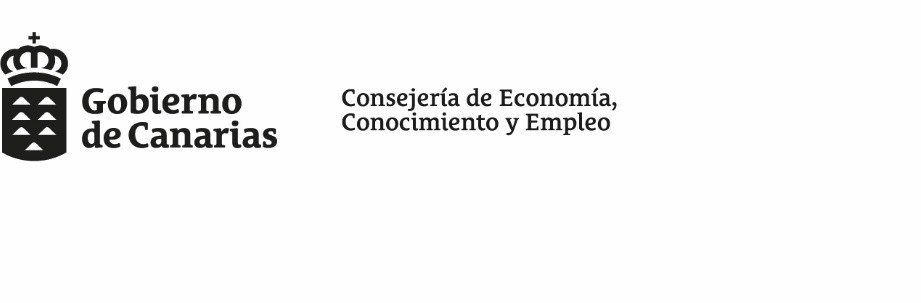 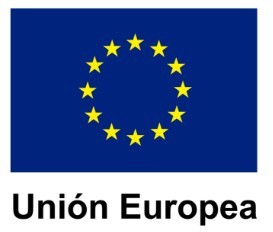 ORDEN POR LA QUE SE RESUELVE DE MANERA PROVISIONAL LA CONVOCATORIA DE SUBVENCIONES DENOMINADAS BONOS PARA LA TRANSFORMACIÓN DIGITAL DE LA EMPRESA CANARIA PARA EL EJERCICIO 2020, MOTIVADA POR LA CRISIS SANITARIA DE LA COVID-19, COFINANCIADAS POR EL PROGRAMA OPERATIVO FEDER CANARIAS 2014-2020.Examinado el procedimiento iniciado por Orden n.º 331/2020, de 9 de septiembre de 2020, de la Consejera de Economía, Conocimiento y Empleo, por la que se aprueban las bases reguladoras y se efectúa la convocatoria para la concesión de subvenciones denominadas Bonos para la transformación digital de la empresa canaria para el ejercicio 2020.Vista la propuesta de resolución provisional formulada por el Director de la Agencia Canaria de Investigación, Innovación y Sociedad de la Información (en adelante ACIISI), de 16 de abril de 2021, y teniendo en cuenta los siguientes,ANTECEDENTES1º.-  Mediante Orden n.º 331/2020, de 9 de septiembre de 2020, de la Consejera de Economía, Conocimiento y Empleo, se procedió a la aprobación de las bases reguladoras y se efectuó la convocatoria para la concesión de subvenciones denominadas Bonos para la transformación Digital de la empresa canaria para el ejercicio 2020, motivada por la crisis sanitaria de la COVID-19 (BOC nº 194, de 22.09.2020). El plazo de presentación de solicitudes establecido en la convocatoria era de 20 días hábiles, finalizando el día 21 de octubre de 2020 a las 14:00 horas.2º.- De acuerdo con el resuelvo segundo de la citada Orden, la dotación económica destinada a financiar las subvenciones ascendía a la cantidad de dos millones cuatrocientos veintitrés mil novecientos veintiún euros con setenta y ocho céntimos (2.423.921,78 euros) con cargo a la aplicación presupuestaria 15.17.467C.770.02 P.I. 157G0061 “Desarrollo de la economía digital”, estando cofinanciada por el Fondo Europeo de Desarrollo Regional (FEDER) con una tasa de cofinanciación del 85% en el marco del Programa Operativo FEDER de Canarias 2014-2020, en el Eje prioritario 02, prioridad de inversión 2b, Objetivo específico 2.2.1.3º.- Mediante Orden n.º 397/2020, de 19 de octubre de 2020, de la Consejería de Economía, Conocimiento y Empleo se acuerda de oficio aplicar la tramitación de urgencia, por razones de interés público, al procedimiento para la concesión de subvenciones iniciado mediante la citada Orden n.º 331/2020 de 9 de septiembre de 2020 (BOC n.º 219, de 27.10.2020), de acuerdo con el artículo 33 de la Ley 39/2015, de 1 de octubre, del Procedimiento Administrativo Común de las Administraciones Públicas (en adelante LPAC-AP), reduciéndose a la mitad los plazos establecidos para el procedimiento ordinario, salvo los relativos a la presentación de solicitudes y recursos4º.- Mediante Resolución n.º 197/2020, de 9 de noviembre de 2020, de la Secretaría General Técnica de la Consejería de Economía, Conocimiento y Empleo, se ordena la reapertura de la aplicación informática de gestión de la convocatoria por un plazo de un (1) día hábilPÁGINA 1 DE 65	FONDO EUROPEO DE DESARROLLO REGIONAL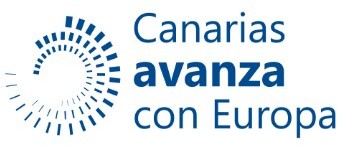 exclusivamente para que las entidades interesadas afectadas por las incidencias técnicas acaecidas el último día del plazo de presentación de solicitudes y que acreditaron no haber podido presentarla, pudieran realizar el trámite obligatorio de firma y registro de la misma. Dicha Resolución se publicó en la sede electrónica de la Consejería de Economía, Conocimiento y Empleo con fecha 10 de noviembre de 2020.5º.- Recibidas las solicitudes y su documentación anexa, de acuerdo con lo previsto en la base reguladora 17.1, se procedió a requerir, mediante anuncio de 14 de diciembre de 2020, a las entidades interesadas que no acompañaron su solicitud con la documentación preceptiva o cuya solicitud presentaba algún defecto formal.6º.- Por Resolución n.º 691/2020, de 21 de diciembre de 2020, del Director de la Agencia Canaria de Investigación, Innovación y Sociedad de la Información (en adelante ACIISI), se designaron a los miembros de la Comisión de Evaluación, como órgano colegiado para emitir informe sobre la valoración de expedientes acogidos a la presente convocatoria.7º.- Mediante Orden n.º 572/2020, de 21 de diciembre de 2020, de la Consejera de Economía y Conocimiento, se modifica la dotación económica de la convocatoria, fijándose la misma en dos millones cuatrocientos mil euros (2.400.000,00 €), con cargo a la aplicación presupuestaria 15.17.467C.770.02 P.I. 207G0153 “Transformación Digital”, cofinanciada por el FEDER con una tasa de cofinanciación del 85% en el marco del Programa Operativo FEDER de Canarias 2014-2020, en el Eje prioritario 02, prioridad de inversión 2b,Objetivo específico 2.2.1. Así mismo, se establece como nueva fecha máxima para resolver y notificar la resolución de concesión el 1 de marzo de 2021 (Extracto publicado en el BOC nº 270, de 31.12.2020).8º.- Analizada la documentación presentada por las personas y entidades solicitantes, la Comisión de Evaluación procedió a la valoración de los proyectos de acuerdo con los criterios establecidos en las bases reguladoras, y ha elevado informe con el resultado de la evaluación realizada.9º.- Mediante Orden de 25 de febrero de 2021, del Consejero de Administraciones Públicas, Justicia y Seguridad, se aprueba la puesta en funcionamiento de la sede electrónica de la Administración Pública de la Comunidad Autónoma de Canarias, bajo el dominio https://sede.gobcan.es, a partir del 14 de marzo de 2021 (BOC n.º 466, de 8.03.2021).10º.- Mediante Resolución n.º 313, de 25 de marzo de 2021, del Director de la ACIISI, se acordó de oficio ampliar los plazos de ejecución y justificación establecidos en las bases reguladoras 12 y 23, estableciéndose como nuevas fechas el 2 agosto 2021 y 18 de agostode 2021, respectivamente.11º.- Mediante anuncio de 6 de abril de 2021, publicado en el tablón electrónico de la ACIISI, conforme al artículo 73.2 de la Ley 39/2015, de 1 de octubre, del Procedimiento Administrativo Común de las Administraciones Públicas, se concedió un plazo de cinco días a las personas físicas y jurídicas que no autorizaron al órgano instructor la consulta sobre el cumplimiento de las obligaciones tributarias y con la Seguridad, para que aportarán los certificados actualizados de estar al corriente de sus obligaciones tributarias. Con laPÁGINA 2 DE 65	FONDO EUROPEO DE DESARROLLO REGIONALadvertencia de no presentar la documentación de estar al corriente de sus obligaciones, se les tendría por decaídos de su derecho al trámite correspondiente, de conformidad con lo dispuesto en el artículo 73.3 del citado texto legal.12º.- A los efectos previstos en el Acuerdo de Gobierno de 26 de marzo de 2020 por el que se autorizan las condiciones de los abonos anticipados de subvenciones, aportaciones dinerarias, encargos y encomiendas de gestión, y modificado por Acuerdo de Gobierno de 25 de febrero de 2021, constan certificaciones de la persona titular del Servicio de Oficina Presupuestaria, de fechas 7, 13 y 15 de abril de 2021, relativas a la inexistencia de subvenciones concedidas por la persona titular de este Departamento, con abono anticipado pendientes de justificación cuyo plazo haya transcurrido sin haberse presentado la misma, en los dos ejercicios inmediatos anteriores al que ahora se concede, respecto a las entidades que figuran en el Anexo I de este propuesta.13º.- A la vista del Informe de la Comisión de Evaluación de fecha 16 de abril de 2021 y del resultado de la comprobación del cumplimiento de las obligaciones tributarias y con la Seguridad Social de las personas, físicas o jurídicas, solicitantes procede dictar la resolución provisional.A los anteriores antecedentes, resultan de aplicación las siguientes,CONSIDERACIONES JURÍDICASPrimera.- Es competente la Consejera de Economía, Conocimiento y Empleo para dictar la presente Orden, de conformidad con lo previsto en el artículo 3 del Decreto 36/2009, de 31 de marzo, por el que se establece el régimen general de subvenciones de la Comunidad Autónoma Canarias.Así mismo, el artículo 5 apartado 2.d) del Decreto 9/2020, de 20 de febrero, por el que se aprueba el Reglamento Orgánico de la Consejería, Conocimiento y Empleo (BOC n.º 44, de 4.03.2020), establece que corresponde a la persona titular del Departamento, “ La concesión y disposición de libramientos en concepto de aportaciones dinerarias y subvenciones con cargo a los presupuestos de la sección presupuestaria de la Consejería”.Segunda.- El procedimiento de concesión se ajustará a lo previsto en las bases reguladoras que rigen la convocatoria y en lo no previsto se aplicará lo dispuesto en la Ley 38/2003, de 17 de noviembre, General de Subvenciones, en el Real Decreto 887/2006, de 21 de marzo, por el que se aprueba el Reglamento de la de la Ley anterior, así como en el mencionado Decreto 36/2009, de 31 de marzo.Tercera.- El artículo 19 del Decreto 9/2020, por el que se aprueba el Reglamento Orgánico de la Consejería de Economía, Conocimiento y Empleo, en su apartado 3.C.c), atribuye a la ACIISI, entre otras competencias las de gestión de programas de ayudas y subvenciones para el desarrollo de la Sociedad de la Información en Canarias.Asimismo, conforme la base 4 de la Orden de bases reguladoras, la ACIISI es el órgano competente para la instrucción del procedimiento de concesión de estas subvenciones.PÁGINA 3 DE 65	FONDO EUROPEO DE DESARROLLO REGIONALCuarta.- La presente resolución provisional de concesión se dicta de acuerdo con lo dispuesto en el artículo 16.4 del Decreto 36/2009, de 31 de marzo, así como en la Orden de bases reguladoras.Quinta.- Conforme a la base 5, la concesión de las ayudas se realizará mediante el procedimiento de concurrencia competitiva, mediante la comparación y prelación de las solicitudes presentadas de acuerdo al procedimiento y los criterios de valoración establecidos en las propias bases, y con el límite fijado en la convocatoria dentro del crédito disponible.Sexta.- Conforme lo dispuesto en las bases 6 y 7 de las bases reguladoras, las solicitudes presentadas serán evaluadas por la Comisión de Evaluación designada por el Director de la ACIISI, que aplicará los criterios antedichos. El proceso de evaluación se realizará exclusivamente sobre la información aportada en la memoria de actuación, la cual deberá ajustarse al contenido mínimo que figura en las bases.La Comisión elaborará un informe en el que se concreten los resultados de las comprobaciones efectuadas, y ordenará las solicitudes en orden decreciente de puntuación. En los casos de solicitudes que obtengan igual puntuación, a efectos de resolver el empate priorizarán las solicitudes presentadas según orden de entrada.De conformidad con lo establecido en las bases reguladoras el órgano instructor, a la vista del expediente y del informe de la Comisión de Evaluación, elevará la propuesta de resolución provisional debidamente motivada al órgano concedente.Séptima.- Relacionado con la consideración anterior, a la vista del informe citado, se dictará la resolución provisional y se notificará la misma de conformidad con lo dispuesto en la convocatoria. En aplicación de la reducción de plazos establecida por Orden n.º 397/2020, de 19 de octubre de 2020, se dará un plazo de cinco días para la presentación de la aceptación expresa de la subvención.En caso de que no se otorgue la aceptación en el referido plazo se entenderá que el interesado no acepta la subvención. Si no se aceptase la subvención por alguno de los solicitantes incluidos en la en la resolución provisional, y se hubiera liberado crédito suficiente, el órgano instructor podrá incluir en la propuesta de resolución definitiva de concesión, al solicitante o solicitantes siguientes por orden de puntuación, concediéndoles un plazo de cinco días para que presenten la aceptación expresa de la subvención.Asimismo, junto con la aceptación la entidad beneficiaria deberá presentar en el citado plazo una declaración responsable sobre los extremos contemplados en la base 19 apartado segundo 2 de la Orden de bases reguladoras.Octava.- Conforme a la base 12, el proyecto podrá iniciarse a partir del momento de presentación de la solicitud. El plazo de ejecución del proyecto terminará el 2 de agosto de 2021.Novena.- Conforme a la base 23, el plazo de justificación de las actuaciones subvencionadas finalizará el 18 de agosto de 2021.PÁGINA 4 DE 65	FONDO EUROPEO DE DESARROLLO REGIONALDécima.- Conforme a lo dispuesto en la base 19.5, y de conformidad con lo dispuesto con el artículo 18.5 del Decreto 36/2009, de 31 de marzo, las propuestas de resolución provisional y definitiva no crean derecho alguno a favor de las entidades solicitantes frente a la Administración, mientras no haya sido notificada y se haya efectuado la aceptación expresa de la subvención.Undécima.- La normativa comunitaria de aplicación es:Reglamento (UE) nº 1303/2013 del Parlamento Europeo y del Consejo, de 17 de diciembre de 2013, por el que se establecen disposiciones comunes relativas al Fondo Europeo de Desarrollo Regional, al Fondo Social Europeo, al Fondo de Cohesión, al Fondo Europeo Agrícola de Desarrollo Rural y al Fondo Europeo Marítimo y de la Pesca, y por el que se establecen disposiciones generales relativas al Fondo Europeo de Desarrollo Regional, al Fondo Social Europeo, al Fondo de Cohesión y al Fondo Europeo Marítimo y de la Pesca, y se deroga el Reglamento (CE) nº 1083/2006 del Consejo.Reglamento (UE) nº 1301/2013 del Parlamento Europeo y del Consejo, de 17 de diciembre de 2013, sobre el Fondo Europeo de Desarrollo Regional y sobre disposiciones específicas relativas al objetivo de inversión en crecimiento y empleo y por el que se deroga el Reglamento (CE) nº 1080/2006.Duodécima.- La normativa estatal de aplicación es:Ley 38/2003, de 17 de noviembre, General de SubvencionesReal Decreto 887/2006, de 21 de julio, por el que se aprueba el Reglamento de la Ley 38/2003, de 17 de noviembre, General de Subvenciones.Orden HFP/1979/2016, de 29 de diciembre, por la que se aprueban las normas sobre los gastos subvencionables de los programas operativos del Fondo Europeo de Desarrollo Regional para el período 2014-2020.Marco Nacional Temporal relativo a las medidas de ayuda destinadas a respaldar la economía en el contexto del actual brote de COVID-19 en atención al contenido de las Decisiones de la Comisión Europea SA.56851 (2020/N), de 2 de abril de 2020, y SA.57019 (2020/N), de 24 de abril de 2020.Decimotercera.- En todo aquello en que no se ponga a los preceptos con carácter de normativa básica de la Ley 38/2003 y el Real Decreto 887/2006, serán de aplicación:Ley 11/2006, de 11 de diciembre, de la Hacienda Pública Canaria.Decreto 36/2009, de 31 de marzo, por el que se establece el régimen general de subvenciones de la Comunidad Autónoma de Canarias, estas últimas en todo aquello que no se oponga o contradiga los preceptos básicos de las anteriores.De acuerdo, con los anteriores antecedentes y consideraciones jurídicas y vista la Propuesta del Director de la Agencia Canaria de Investigación, Innovación y Sociedad de la Información (ACIISI), en el ejercicio de las competencias atribuidas,PÁGINA 5 DE 65	FONDO EUROPEO DE DESARROLLO REGIONALRESUELVOPrimero.- Conceder, de forma provisional, las subvenciones convocadas conforme al antecedente primero de esta Orden y designar a las entidades relacionadas en el Anexo I como beneficiarias de las subvenciones denominadas Bonos para la transformación de la empresa canaria para el ejercicio 2020, motivada por la crisis sanitarias de Covid-19, por el importe total de dos millones trescientos noventa y cinco mil novecientos dos euros con sesenta y seis céntimos (2.395.902,66 €).Ninguna de las actuaciones propuestas para ser subvencionadas forma parte de un gran proyecto, entendiendo por tal, según el artículo 100 del RDC, los proyectos cuyo coste subvencionable total sea superior a 50 millones de euros.Segundo.- Establecer una lista de reserva, con los proyectos que, por insuficiencia de crédito presupuestario, quedan sin subvencionar conforme al procedimiento de resolución provisional, los cuales se encuentran relacionados por orden de puntuación decreciente en el Anexo II. El figurar en dicha lista de reserva no implicará en ningún caso la generación de derecho alguno a favor de las entidades en ella relacionadas.Tercero.- Denegar las solicitudes que se relacionan en el Anexo III de la presente Orden, por los motivos expuestos en el mismo para cada una de ellas.Cuarto.- Declarar desistidas de su petición a las personas físicas y entidades interesadas relacionadas en el Anexo IV de la presente Orden, por los motivos que se detallan en el mismo para cada uno de ellos.La leyenda explicativa de los códigos identificativos de denegación y desistimiento se indican en el Anexo V.Quinto.- Los compromisos de gasto derivados de la presente concesión serán abonados con cargo a la aplicación presupuestaria 15.17.467C.770.02 P.I. 207G0153 “Transformación Digital”, cofinanciada por el FEDER con una tasa de cofinanciación del 85% en el marco del Programa Operativo FEDER de Canarias 2014-2020, en el Eje prioritario 02, prioridad de inversión 2b,Objetivo específico 2.2.1.Esta intervención, atendiendo a lo dispuesto en el Reglamento de Ejecución (UE) n° 184/2014 de la Comisión, de 25 de febrero de 2014, que establece, con arreglo al Reglamento (UE) n° 1303/2013 del Parlamento Europeo y del Consejo, las condiciones aplicables al sistema de intercambio electrónico de datos entre los Estados miembros y la Comisión y la adopción, con arreglo al Reglamento (UE) n° 1299/2013, del Parlamento Europeo y del Consejo, por el que se establecen disposiciones específicas relativas al apoyo del Fondo Europeo de Desarrollo Regional al objetivo de cooperación territorial europea, de la nomenclatura relativa a las categorías de intervención del apoyo del Fondo Europeo de Desarrollo Regional a dicho objetivo, se encuadra dentro del campo de intervención 082 “Servicios y aplicaciones de las TIC para las PYME (incluidos los negocios y el comercio electrónico y los procesos empresariales en red), laboratorios vivientes, ciberemprendedores y empresas emergentesPÁGINA 6 DE 65	FONDO EUROPEO DE DESARROLLO REGIONALbasadas en TIC”; código de tipo de financiación 01, subvención no reembolsable; y actividad económica 13 “Actividades de información y comunicación, incluidas las telecomunicaciones, los servicios de información, la programación de ordenadores, la consultoría y otras actividades relacionadas”. Debido a la naturaleza de la intervención la definición de las dimensiones relativas a tipo de territorio y mecanismos de intervención territorial no procede.Sexto.- La subvención concedida no será compatible con la percepción de otras subvenciones, ayudas, ingresos o recursos para la misma finalidad, procedente de cualesquiera Administraciones o entes públicos o privados financiadas con el mismo fondo estructural en el marco de otros programas operativos.Séptimo.- De conformidad con lo dispuesto en la base 24 de la Orden de bases, los beneficiarios están sujetos a las siguientes obligaciones:Cumplir los objetivos generales, realizar la actividad y adoptar el comportamiento que fundamenta la concesión de las subvenciones.Comunicar al órgano concedente las alteraciones que se produzcan en las circunstancias y requisitos subjetivos y objetivos tenidos en cuenta para la concesión de la subvención.Justificar ante el órgano concedente el cumplimiento de los requisitos y condiciones, la realización de la actividad y el cumplimiento de la finalidad que determinen la concesión o disfrute de la subvención.Informar sobre el nivel de logro de los indicadores de productividad al momento de justificar los gastos para ser declarados en las solicitudes de reembolso.Someterse a las actuaciones de comprobación, a efectuar por el órgano concedente, así como cualesquiera otras de comprobación y control financiero que puedan realizar los órganos de control competentes, de la Comunidad Autónoma, de la Administración General del Estado, y de la Unión Europea, aportando cuanta información le sea requerida en el ejercicio de las actuaciones anteriores.Comunicar al órgano concedente tan pronto como se conozca y, en todo caso, con anterioridad a la justificación de la aplicación dada a los fondos percibidos, la obtención de otras subvenciones, ayudas, ingresos o recursos que financien las actividades subvencionadas procedentes de entidades públicas o privadas.Disponer de los libros contables, registros diligenciados y demás documentos debidamente auditados en los términos exigidos por la legislación mercantil y sectorial aplicable, de modo que permitan identificar de forma diferenciada las partidas o gastos concretos en que se han materializado las subvenciones concedidas, así como los demás ingresos propios o afectos a la actividad o conducta subvencionada, incluyendo las ayudas y subvenciones concedidas con el mismo objeto, y que por diferencia permitan obtener un estado de rendición de cuentas de las cantidades o fondos públicos percibidos en concepto de subvención, por tanto ha de mantenerse un sistema de contabilidad separado o un código contable adecuado para todas las transacciones relacionadas con el proyecto, sin perjuicio de las normas de contabilidadPÁGINA 7 DE 65	FONDO EUROPEO DE DESARROLLO REGIONALnacional [art. 125.4.b) del Reglamento (CE) nº 1303/2013, del Parlamento Europeo y del Consejo, de 17 de diciembre de 2013].Por tratarse de una actividad cofinanciada por el FEDER, la justificación deberá dar cumplimiento a lo dispuesto en los Reglamentos Comunitarios nº 1303/2013 del Parlamento Europeo y del Consejo, de 17 de diciembre de 2013 y nº 1301/2013 del Parlamento Europeo y del Consejo, de 17 de diciembre de 2013, relativo al Fondo Europeo de Desarrollo Regional; a la Orden HFP/1979/2016, de 29 de diciembre, por la que se aprueban las normas sobre los gastos subvencionables de los programas operativos del Fondo Europeo de Desarrollo Regional para el período 2014-2020, o norma que la sustituya; a las normas para la gestión, seguimiento y control de las operaciones cofinanciadas con Fondos Estructurales; y conforme a las instrucciones dadas por la Autoridad de Gestión del Programa Operativo FEDER Canarias 2014-2020,respecto a las operaciones cofinanciadas, deberá garantizar el cumplimiento durante todo el tiempo de realización del gasto, de las disposiciones, políticas y acciones comunitarias, incluidas las correspondientes a las normas de competencia, contratación pública, protección y mejora del medio ambiente, eliminación de desigualdades y fomento de la igualdad entre hombres y mujeres, así como las de información y publicidad.Por estar acogidas las ayudas de estas bases al Marco temporal relativo a las medidas de ayuda estatal destinadas a respaldar la economía en el contexto del actual brote de COVID- 19, la entidad solicitante deberá presentar ante el órgano gestor una declaración sobre otras ayudas del mismo Marco obtenidas en el momento de la presentación de la solicitud de la ayuda.En todas las actividades y resultados objeto de la actividad subvencionada, la papelería y cualquier medio de publicidad utilizado en el desarrollo del proyecto, así como en todos los elementos adquiridos, se deberán cumplir con las disposiciones sobre información y publicidad contenidas en los reglamentos comunitarios y en el correspondiente Manual de Identidad Corporativa Gráfica del Gobierno de Canarias.En particular se incluirán los elementos siguientes, con análoga relevancia:el emblema de la Unión, de conformidad con las características técnicas establecidas en el acto de ejecución adoptado por la Comisión con arreglo al artículo 115, apartado 4, y una referencia a la Unión Europea;una referencia al Fondo o los Fondos que dan apoyo a la operación.la declaración "Canarias avanza con Europa".el logotipo de la Consejería de Economía, Conocimiento y Empleo.Además, la entidad beneficiaria colocará, en un lugar bien visible para el público, un cartel o placa de publicidad FEDER, de tamaño suficiente para que sea legible, en el que conste el título del proyecto, el importe de la subvención, las fechas de inicio y fin del proyecto, y todos los elementos relacionados anteriormente. Existe un modelo del mismo a disposición de los beneficiarios en la sede electrónica, accesible mediante la dirección electrónica siguiente:PÁGINA 8 DE 65	FONDO EUROPEO DE DESARROLLO REGIONALhttps://sede.gobcan.es/sede/procedimientos_servicios/tramites/6509#Con carácter general, en todas las acciones relacionadas con la actividad subvencionada, es responsable de su difusión, debiendo hacer conocedor y partícipe a la Agencia Canaria de Investigación, Innovación y Sociedad de la Información, de todas las acciones promocionales y de comunicación previstas con la suficiente antelación, a lo largo del desarrollo de las mismas.Procurar un uso no sexista del lenguaje y velar por transmitir una imagen igualitaria, plural y no estereotipada de mujeres y hombres, en la ejecución del proyecto subvencionado.Solicitar respecto a cualquier obra o actividad transformadora del medio natural, certificado de afección o no a los espacios naturales contemplados en la Red Natura 2000.Conservar los documentos justificativos de la aplicación de los fondos recibidos, incluidos los documentos electrónicos de inicio, concesión y justificación del expediente, en tanto puedan ser objeto de las actuaciones de comprobación y control. Se deberá informar sobre el lugar de emplazamiento de dichos documentos.El plazo de mantenimiento de dicha documentación será de diez (10) años, de conformidad con el Marco Nacional Temporal relativo a las medidas de ayuda a empresas y autónomos consistentes en subvenciones directas, anticipos reembolsables, ventajas fiscales, garantías de préstamos y bonificaciones de tipos de interés en préstamos destinadas a respaldar la economía en el contexto del actual brote de Covid-19, aprobado por la Comisión Europea en su Decisión SA.56851(2020/N), de 2 de abril.Los bienes deberán estar destinados al fin de la actuación. En cuanto a los plazos para mantener la propiedad de las inversiones cofinanciadas o la actividad productiva se tendrá en cuenta el plazo de 5 años previsto en el artículo 71 del Reglamento (UE) nº 1303/2013. El incumplimiento de esta obligación, que se producirá en todo caso con la enajenación o el gravamen del bien, será causa de reintegro, en los términos establecidos en el Capítulo II del Título II de la Ley 38/2003, de 17 de noviembre, General de Subvenciones, salvo en los supuestos establecidos en el artículo 31 de la citada Ley.Durante todo el tiempo de realización del gasto, deberá adoptar las medidas necesarias para cumplir las disposiciones, políticas y acciones comunitarias, incluidas las correspondientes a las normas de competencia, contratación pública, así como para fomentar la igualdad entre hombres y mujeres y evitar cualquier discriminación por razón de sexo, raza u origen étnico, religión o convicciones, discapacidad, edad u orientación sexual.Proceder al reintegro de los fondos percibidos en los supuestos contemplados en el artículo 37 de la Ley 38/2003, de 17 de noviembre, General de Subvenciones.La entidad beneficiaria respetará el principio de desarrollo sostenible y fomento de la conservación, protección y mejora de la calidad del medio ambiente conforme al artículo 8 del Reglamento (UE) 1303/2013.PÁGINA 9 DE 65	FONDO EUROPEO DE DESARROLLO REGIONALDe acuerdo con lo previsto en los apartados 4 y 5 del artículo 35 del Decreto 36/2009, de 31 de marzo, por el que se establece el régimen general de subvenciones de la Comunidad Autónoma de Canarias, en ningún caso podrá concertarse por la entidad beneficiaria la ejecución total o parcial de las actividades subvencionadas con:Personas o entidades incursas en alguna de las prohibiciones para ser beneficiario de una subvención.Personas o entidades que hayan percibido otras subvenciones para la realización de la actividad objeto de contratación.Personas intermediarias o asesoras en los que los pagos se definan como un porcentaje de coste total de la operación, a menos que dicho pago esté justificado con referencia al valor de mercado del trabajo realizado o los servicios prestados.Personas o entidades vinculadas con la entidad beneficiaria, salvo que concurran las siguientes circunstancias:1ª. Que la contratación se realice de acuerdo con las condiciones normales de mercado.2ª. Que se obtenga la previa autorización del órgano concedente en los términos que se fijen en las bases reguladoras.Personas o entidades solicitantes de ayuda o subvención en la misma convocatoria y programa, que no hayan obtenido subvención por no reunir los requisitos o no alcanzar la valoración suficiente.A efectos de lo dispuesto en la letra d) anterior, se considerará que existe vinculación con aquellas personas físicas o jurídicas o agrupaciones sin personalidad en las que concurra alguna de las siguientes circunstancias:Personas físicas unidas por relación conyugal o personas ligadas con análoga relación de afectividad, parentesco de consanguinidad hasta el cuarto grado o de afinidad hasta el segundo.Las personas físicas y jurídicas que tengan una relación laboral retribuida mediante pagos periódicos.Ser miembros asociados de la entidad beneficiaria a que se refiere el apartado 2 y miembros o partícipes de las entidades sin personalidad jurídica a que se refiere el apartado 3 del artículo 11 de la Ley General de Subvenciones.Una sociedad y sus socios mayoritarios o sus consejeros o administradores, así como los cónyuges o personas ligadas con análoga relación de afectividad y familiares hasta el cuarto grado de consanguinidad o de afinidad hasta el segundo.PÁGINA 10 DE 65	FONDO EUROPEO DE DESARROLLO REGIONALLas sociedades que, de acuerdo con el artículo 5 del texto refundido de la Ley del Mercado de Valores, aprobado por Real Decreto Legislativo 4/2015, de 23 de octubre, reúnan las circunstancias requeridas para formar parte del mismo grupo.Las personas jurídicas o agrupaciones sin personalidad y sus representantes legales, patronos o quienes ejerzan su administración, así como los cónyuges o personas ligadas con análoga relación de afectividad y familiares hasta el cuarto grado de consanguinidad o de afinidad hasta el segundo.Las personas jurídicas o agrupaciones sin personalidad y las personas físicas, jurídicas o agrupaciones sin personalidad que, conforme a normas legales, estatutarias o acuerdos contractuales tengan derecho a participar en más de un 50 por 100 en el beneficio de las primeras.La prohibición establecida será acreditada por la entidad beneficiaria en el procedimiento de justificación de la subvención mediante una declaración responsable en la que se haga constar que no se ha concertado la ejecución total o parcial de las actividades subvencionadas con ninguna de las personas o entidades referidas en el mismo, sin perjuicio de las actuaciones de comprobación que pueda realizar el órgano concedente, la Intervención General o cualquier otro órgano de control.Octavo.- Otorgar a los beneficiarios propuestos relacionados en el Anexo I un plazo de cinco días hábiles, contados a partir del día siguiente al de la publicación de la presente Orden provisional en la sede electrónica del Gobierno de Canarias, para aceptar formalmente la subvención propuesta, de conformidad con la base 19 de la Orden de bases reguladoras.La presentación de la aceptación se realizará obligatoriamente a través del aplicativo informático de gestión de la convocatoria, ubicado en la sede electrónica del Gobierno de Canarias, accesible mediante el enlace siguiente:https://sede.gobcan.es/sede/procedimientos_servicios/tramites/6509#En caso de no se otorgue la aceptación dentro del plazo concedido, o de que se haga a través de un medio distinto al previsto en el párrafo anterior, se entenderá que el interesado no acepta la subvención.En caso de representación mancomunada de la entidad, todos los representantes mancomunados deben firmar la aceptación.Noveno.- Junto con la aceptación, la entidad beneficiaria presentará una declaración responsable sobre los siguientes extremos:Que se le ha comunicado que la cofinanciación europea y la aceptación de la ayuda implican la aceptación de la inclusión de la operación y sus datos en la lista pública de operaciones prevista en el artículo 115.2, y las responsabilidades señaladas en el Anexo XII del Reglamento (UE) 1303/2013.PÁGINA 11 DE 65	FONDO EUROPEO DE DESARROLLO REGIONALQue tiene capacidad administrativa, financiera y operativa para cumplir las condiciones contempladas en el documento que establece las condiciones de la ayuda para la operación.Que se le ha informado de la obligación de aplicar medidas antifraude eficaces y proporcionadas en su ámbito de gestión sobre el cumplimiento de la normativa en materia de contratación pública, así como evitar la doble financiación, las falsificaciones de documentos y la obligación de suministrar información para la detección de posibles banderas rojas (nivel alcanzado en los indicadores que determinan el riesgo de fraude).Que se la ha informado sobre la posibilidad de comunicar al Servicio Nacional de Coordinación Antifraude (SNCA) aquellos hechos que pudieran ser constitutivos de fraude o irregularidad (en los términos establecidos en la Comunicación 1/2017 del SNCA, de 6 de abril, sobre la forma en la que pueden proceder las personas que tengan conocimiento de hechos que puedan ser constitutivos de fraude o irregularidad en relación con proyectos u operaciones financiados total o parcialmente con cargo a fondos procedentes de la Unión Europea).Que se le ha comunicado que la información suministrada podrá ser utilizada por las autoridades del programa con el fin de efectuar análisis de riesgos con la ayuda de herramientas informáticas específicas situadas en la Unión Europea.Que se le ha comunicado que debe cumplir la normativa autonómica, nacional y comunitaria aplicable.Que se le ha informado de la obligación de llevar un sistema de contabilidad aparte, o asignar un código contable adecuado a todas las transacciones relacionadas con la operación.Que, para el caso de inversiones productivas, la operación no incluye actividades que fueran parte de una operación que hubiera sido o hubiera debido ser objeto de un procedimiento de recuperación conforme al artículo 71 del Reglamento (UE) 1303/2013 a raíz de la relocalización de una actividad productiva fuera de la zona del Programa Operativo.Que la operación aprobada no incluye actividades que formen parte de una operación que haya sido objeto de un procedimiento de recuperación consecuencia de la reagrupación de una actividad productiva fuera del área del programa.Que ha sido informado del cumplimiento de la obligación de mantenimiento de la propiedad, naturaleza, condiciones y objetivo de las inversiones subvencionadas durante el plazo de cinco años señalado en el artículo 71 del Reglamento (UE) 1303/2013.Que se le ha comunicado la obligación de cumplir con las disposiciones sobre información y publicidad contenidas en los reglamentos comunitarios y en el correspondiente Manual de Identidad Corporativa Gráfica del Gobierno de Canarias, detalladas en la base reguladora 24.10.PÁGINA 12 DE 65	FONDO EUROPEO DE DESARROLLO REGIONALQue se le ha sido informado del cumplimiento de la obligación de conservar por un plazo de diez (10) años los documentos justificativos de la aplicación de los fondos recibidos, incluidos en los documentos electrónicos, en tanto puedan ser objeto de las actuaciones de comprobación y control, de conformidad con el Marco Nacional Temporal relativo a las medidas de ayuda a empresas y autónomos consistentes, en subvenciones directas, anticipos reembolsables, ventajas fiscales, garantías de préstamos y bonificaciones de tipo de interés en préstamos destinadas a respaldar la economía en el contexto del actual brote Covid-19, aprobado por la Comisión Europea en su Decisión SA.56851 (2020/N), de 2 de abril.Décimo.- Si no se aceptase la subvención por alguna de las entidades solicitantes incluidas en la resolución provisional de concesión y se hubiera liberado crédito suficiente para atender solicitudes de la lista de reserva, el órgano instructor podrá incluir en la propuesta de resolución definitiva de concesión, sin necesidad de una nueva convocatoria y por orden de puntuación, entidades solicitantes que reuniendo los requisitos establecidos en las bases, no hubieran resultado beneficiarias en la propuesta de resolución provisional por haberse agotado la dotación presupuestaria.Undécimo.- Conforme las bases reguladoras y la convocatoria, la aceptación expresa, la no aceptación, el desistimiento, la renuncia, la formulación de alegaciones y/o la presentación de documentos se realizará obligatoriamente a través del aplicativo informático de gestión de la convocatoria. La documentación presentada por vías distintas del aplicativo informático se considerará no presentada.Duodécimo.- Los medios de justificación serán los establecidos en la base 23 apartado 3, y en caso de incumplimiento, será de aplicación el procedimiento de reintegro según las bases 23 y 25 de la Orden de bases y en el artículo 37 de la Ley General de Subvenciones.Decimotercero.- En caso de incidencias técnicas relacionadas con el aplicativo y teniendo en cuenta que los preceptos anteriormente citados, los interesados deberán informar de ello a través del formulario habilitado al efecto, en la dirección https://sede.gobcan.es/sede/formulario_contacto, debiendo quedar claro el nombre de la persona física o jurídica solicitante y el código del expediente en cuestión.Decimocuarto.- La presente Orden producirá sus efectos a partir del día siguiente al de su publicación en Sede electrónica del Gobierno de Canarias.Decimoquinto.- Publicar el presente acto en la Sede electrónica del Gobierno de Canarias, surtiendo todos los efectos de notificación practicada, comunicando a los interesados que disponen de un plazo de cinco (5) días hábiles a contar a partir del siguiente a su publicación, para presentar la aceptación expresa, a través del aplicativo informático de gestión, en los términos previstos en las bases reguladoras y la convocatoria.LA CONSEJERA DE ECONOMÍA, CONOCIMIENTO Y EMPLEOElena Máñez RodríguezPÁGINA 13 DE 65	FONDO EUROPEO DE DESARROLLO REGIONALANEXO ISOLICITUDES PROPUESTAS PARA SER SUBVENCIONADASEl detalle de los elementos no elegibles relativos a todos estos proyectos podrá ser revisado por los interesados accediendo a su expediente dentro del aplicativo de gestión de la convocatoria.ANEXO IISOLICITUDES PROPUESTAS PARA CONFORMAR LA LISTA DE RESERVAEl detalle de los elementos no elegibles relativos a todos estos proyectos podrá ser revisado por los interesados accediendo a su expediente dentro del aplicativo de gestión de la convocatoria.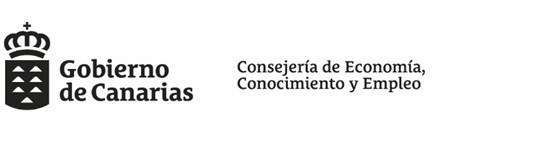 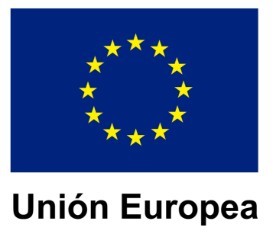 ANEXO IIISOLICITUDES PROPUESTAS PARA SER DENEGADASFONDO EUROPEO DE DESARROLLO REGIONAL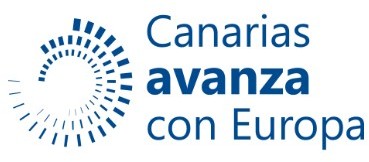 1/65FONDO EUROPEO DE DESARROLLO REGIONAL2/65FONDO EUROPEO DE DESARROLLO REGIONAL3/65FONDO EUROPEO DE DESARROLLO REGIONAL4/65FONDO EUROPEO DE DESARROLLO REGIONAL5/65FONDO EUROPEO DE DESARROLLO REGIONAL6/65FONDO EUROPEO DE DESARROLLO REGIONAL7/65FONDO EUROPEO DE DESARROLLO REGIONAL8/65FONDO EUROPEO DE DESARROLLO REGIONAL9/65FONDO EUROPEO DE DESARROLLO REGIONAL10/65ANEXO IVSOLICITUDES PROPUESTAS PARA SER DECLARADAS DESISTIDASFONDO EUROPEO DE DESARROLLO REGIONAL11/65FONDO EUROPEO DE DESARROLLO REGIONAL12/65FONDO EUROPEO DE DESARROLLO REGIONAL13/65FONDO EUROPEO DE DESARROLLO REGIONAL14/65FONDO EUROPEO DE DESARROLLO REGIONAL15/65ANEXO VCÓDIGOS DE DENEGACIÓN Y DESISTIMIENTOFONDO EUROPEO DE DESARROLLO REGIONAL16/65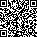 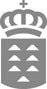 CÓDIGOS DE NO SUBVENCIONABILIDAD DE ELEMENTOS DEL PRESUPUESTOFONDO EUROPEO DE DESARROLLO REGIONAL17/65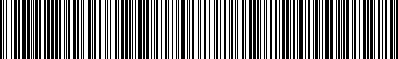 EXPEDIENTEIDSOLICITANTEPUNTUACIÓNSOLICITADO(€)ELEGIBLE (€)PORCENTAJESUBVENCIÓN PROPUESTA(€)BTD2020010398***9677**SARA BELEN MONTESDEOCA GARCIA80,0000616,70187,5270%131,26BTD2020010303***2353**MINILLA CONCEPT, SOCIEDAD LIMITADA71,83334.215,37211,2070%147,84BTD2020011013***6388**ABEMPATRI SL68,00003.210,00250,0070%175,00BTD2020010261***6913**GAETANO CARPINO MUIÑOS61,586616.810,22203,8870%142,72BTD2020011315***0960**FRANCISCO JAVIER GUERRA VIERA54,99831.261,74229,2070%160,44BTD2020010396***8999**AD VALOREM, S.L.51,536118.044,68978,8870%685,22BTD2020010299***0090**AGRICOLA DEL NORTE DE GRAN CANARIA SOC CCOP LTDA50,14115.348,00380,0070%266,00BTD2020010228***6973**DORMITORUM SL47,429917.092,714.244,4470%2.971,11BTD2020010247***1858**SERGIO YÁNEZ QUINTANA46,880314.200,0014.200,0070%9.940,00BTD2020010293***8992**High Motion Services, S.L46,83569.686,712.688,8870%1.882,22BTD2020010334***8411**ASISTENCIA INTEGRAL CANARIA SL46,83569.473,782.688,8870%1.882,22BTD2020010474***2105**MARCELO ARTEMI GONZALEZ MONTESDEOCA46,47759.052,208.460,0070%5.922,00BTD2020010798***2436**OSTEOBIONIX, SOCIEDAD LIMITADA46,17728.761,068.761,0670%6.132,74BTD2020011286***9616**JAIME SAAVEDRA RODRIGUEZ DEL PALACIO46,161711.512,5710.760,0070%7.532,00BTD2020010534***6437**WORKMAN arquitectura, ingeniería y construcción SL46,07369.527,283.355,5570%2.348,89BTD2020010442***4729**ERGUITRANS SL46,010710.919,0810.204,7570%7.143,33BTD2020010408***8040**GOLUBO, SOCIEDAD LIMITADA45,917712.026,7311.239,0070%7.867,30BTD2020011207***3096**Anca Maria Marin45,697221.753,1017.930,0070%12.551,00BTD2020011120***6283**ALEJANDRO CASTRO LEANDRO45,67931.943,121.816,0070%1.271,20EXPEDIENTEIDSOLICITANTEPUNTUACIÓNSOLICITADO(€)ELEGIBLE (€)PORCENTAJESUBVENCIÓN PROPUESTA(€)BTD2020010152***3306**CENTRO DE ESTUDIOS KUMA SOCIEDAD LIMITADA45,464623.754,0022.200,0070%15.540,00BTD2020010217***0949**EN-FORMATE CANARIAS, S.L45,463527.552,5022.250,0070%15.575,00BTD2020010607***6400**JONATAN LUIS SOSA FALCON45,45565.350,004.200,0070%2.940,00BTD2020010331***1619**LOW COST TOURS EUROPE, SOCIEDAD LIMITADA45,393228.065,3326.229,2870%18.360,50BTD2020010497***5764**MIGUEL LLORCA BRIGANTY44,97497.490,005.222,2270%3.655,55BTD2020010728***3137**ARVIN & GOU VINOS Y TAPAS, SOCIEDAD LIMITADA44,97497.490,005.222,2270%3.655,55BTD2020010743***8205**PEDRO JOSE PASADAS PEÑA44,97497.490,005.222,2270%3.655,55BTD2020010440***3492**AGUAS Y RENOVABLES DE CANARIAS, SOCIEDAD LIMITADA44,773011.754,485.817,0070%4.071,90BTD2020010761***6429**WOOSUNG INFLATABLE BOAT EUROPE S.L.44,751410.539,505.888,8870%4.122,22BTD2020010773***5172**CANARIAS MULTINAUTICA SL44,751410.700,005.888,8870%4.122,22BTD2020011293***7395**HMS INTELLIGENCE INTERNATIONAL ENGINEERING DEVELOPMENT SL44,633714.208,532.225,7770%1.558,04BTD2020010367***1188**CEMOP SL44,53937.169,006.700,0070%4.690,00BTD2020010313***8195**REVESTIMIENTOS Y PROYECTOS CANARIOS SL44,484611.754,486.947,0670%4.862,94BTD2020010889***0334**ANYA INVERSIONES, SOCIEDAD LIMITADA44,311610.197,109.530,0070%6.671,00BTD2020010601***6388**ABEMPATRI SL44,227810.700,008.400,0070%5.880,00BTD2020010283***3099**INSTITUTO DE FISIOTERAPIA AVANZADA DE LANZAROTE SOCIEDAD LIMITADA PROFESIONAL44,172411.188,968.797,1670%6.158,01BTD2020010774***4076**MENTADO, S.L44,14609.630,009.000,0070%6.300,00BTD2020011170***7406**TALADRID GROUP SL44,07369.826,943.355,5570%2.348,89BTD2020010462***3541**ORBALIA DEVELOPMENT & DESIGN, SOCIEDAD LIMITADA44,057310.865,649.754,8070%6.828,36BTD2020011045***9688**ASISTENCIA FAMILIAR CANARIA SL43,88279.687,783.577,7770%2.504,44BTD2020010448***1068**VICU HISPANIA , S.L.U43,746314.787,4013.820,0070%9.674,00BTD2020010122***1346**CAROLINA ALEJANDRA FERNANDEZ RODRIGUEZ43,740123.150,0016.888,8870%11.822,22BTD2020010947***9701**EX NOVO ASESORAMIENTO Y GESTION EMPRESARIAL SOCIEDAD LIMITADA PRO- FESIONAL43,615128.768,8416.766,6670%11.736,66BTD2020010230***3004**ORTOBEL ONE, S.L.U43,480823.743,3021.450,0070%15.015,00EXPEDIENTEIDSOLICITANTEPUNTUACIÓNSOLICITADO(€)ELEGIBLE (€)PORCENTAJESUBVENCIÓN PROPUESTA(€)BTD2020010109***8771**RED IMPULSA FORMACION, SOCIEDAD LIMITADA43,452422.800,0022.800,0070%15.960,00BTD2020010078***1319**POSITRONICA SA43,452129.803,5122.815,1470%15.970,60BTD2020010826***5233**GATTIKA OCIO SL43,417124.962,3724.724,0070%17.306,80BTD2020010079***2287**Insmoelca Instalaciones y Montajes Eléctricos Sociedad Limitada Canarios43,402030.406,7925.657,3670%17.960,15BTD2020010143***0002**TIRMA, S.A.43,391029.993,4426.375,5270%18.462,86BTD2020010850***7593**PIZAN CONSULTING SL43,31361.000,001.000,0070%700,00BTD2020011031***6544**CONSORCIO DE EXPORTACION AUDIOVISUAL DE LAS ISLAS CANARIAS SL43,09634.920,004.920,0070%3.444,00BTD2020010903***1322**JOSE HIMAR CABALLERO ALMEIDA42,97497.490,005.222,2270%3.655,55BTD2020010776***7294**FERRETERIA TAPIA E HIJOS SL42,89397.062,006.600,0070%4.620,00BTD2020010939***8083**GESFINC CANARIAS SL42,54658.868,694.050,0670%2.835,04BTD2020011297***4652**ELADIO ALEXIS DIAZ MARRERO42,473415.564,227.000,0070%4.900,00BTD2020010363***2080**Ricardo Díaz-Flores Reina42,38899.950,009.000,0070%6.300,00BTD2020011253***7408**BOTDREAMS SL42,29818.811,457.945,0070%5.561,50BTD2020010076***6949**MY SECOND SMILE SL42,298015.564,227.946,0070%5.562,20BTD2020010107***6587**DABA CHAN SL42,249817.251,618.252,0070%5.776,40BTD2020010351***5851**PREMIUM SISTEMAS INTEGRALES S.L.U.42,21349.737,008.500,0070%5.950,00BTD2020011388***0410**UBAY LORENZO NAVARRO42,197715.415,008.611,1170%6.027,78BTD2020010867***8951**ALEXIS RAMON VALIDO RODRIGUEZ42,17599.919,978.771,0070%6.139,70BTD2020011010***5341**Gimnasia y Yoga Facial SLU42,092010.284,009.444,4470%6.611,11BTD2020011232***7709**CLICK SOCIAL SL42,039510.616,499.921,9570%6.945,37BTD2020010823***1352**LUCIA DEL CARMEN SANTANA SANTANA41,937513.376,0711.001,0070%7.700,70BTD2020010855***9148**GERMAN SERRANO FERNANDEZ41,925317.277,1811.146,2770%7.802,39BTD2020011233***7369**EXCELLENCE & BUSINESS VALUE SL41,918213.922,8411.232,0070%7.862,40BTD2020010758***7686**REGINA DOMINICA VEGA RODRIGUEZ41,903713.953,8711.412,2270%7.988,55BTD2020010866***8949**LOURDES ESTEFANIA MEDINA OLIVA41,903713.985,9711.412,2270%7.988,55EXPEDIENTEIDSOLICITANTEPUNTUACIÓNSOLICITADO(€)ELEGIBLE (€)PORCENTAJESUBVENCIÓN PROPUESTA(€)BTD2020011140***9879**SERVICIOS ZOOLOGICOS INTEGRALES SL41,876613.336,4811.765,5570%8.235,89BTD2020010165***6252**OVERBRAIN SL41,80879.087,906.911,1170%4.837,78BTD2020011353***6477**SOGOODSTUFF STUDIO SL41,716715.397,3014.390,0070%10.073,00BTD2020011368***5442**FORESTA41,573019.260,0018.000,0070%12.600,00BTD2020011397***5606**ATLANTICO SERVICIOS EMPRESARIALES EXTERNOS41,552529.189,6018.666,6670%13.066,66BTD2020011392***6272**INVERLANZ 2000 EXPLOTACIONES SOCIEDAD LIMITADA41,545630.571,4318.903,5870%13.232,51BTD2020010880***0266**ASCANIO QUIMICA S.A.41,443524.881,7823.254,0070%16.277,80BTD2020011042***6362**WEBSHOPDIGITAL, S.L.41,414529.189,6024.880,0070%17.416,00BTD2020011373***6487**FIT REMOTE, S.L.41,399828.300,0025.800,0070%18.060,00BTD2020010971***7202**VIVA ILUSIONES SL41,378129.189,6027.280,0070%19.096,00BTD2020010424***5914**JECS SERVICIOS CANARIAS S.L.41,37369.737,009.100,0070%6.370,00BTD2020010559***2601**MASA TENERIFE, S.L.41,363430.366,6028.380,0070%19.866,00BTD2020010084***7549**HIBISCUS LANZAROTE S.L41,362530.441,5028.450,0070%19.915,00BTD2020010536***0783**PLAYAOLID SA41,362530.441,5028.450,0070%19.915,00BTD2020010998***6228**FUNDACIÓN CANARIA DE LA FEDERACIÓN DE EMPRESARIOS DEL METAL DE LAS PALMAS (FEMEPA)41,361030.453,4728.571,1070%19.999,77BTD2020010572***0625**ARGELIA MARIA BELLO HERNANDEZ41,308210.223,859.555,0070%6.688,50BTD2020011370***7495**CANE SOLUCIONES SL41,090820.178,6111.459,5070%8.021,65BTD2020011108***2200**LOPEZ DECOR CANARIAS SOCIEDAD LIMITADA40,918913.376,0711.223,3370%7.856,33BTD2020010397***2728**BELLISIMA BEACHWEAR, SOCIEDAD LIMITADA40,868715.397,3014.390,0070%10.073,00BTD2020011278***4047**CONSTRUCCIONES Y MONTAJES PERGAR SL40,643417.152,1016.030,0070%11.221,00BTD2020010209***5796**INVERSIONES GARCIA-ROBAYNA Y ESCRIBANO SL40,596918.489,6017.280,0070%12.096,00BTD2020010932***3541**HOCASOL SA40,529320.848,9519.485,0070%13.639,50BTD2020011343***5438**ESTUDIO TRIBUTARIO CANARIAS SOCIEDAD LIMITADA LABORAL40,490529.972,8421.028,0070%14.719,60BTD2020010818***1567**CONGENIO SMART ENGINEERING & LAW, SOCIEDAD LIMITADA PROFESIONAL40,41188.720,502.833,3370%1.983,33BTD2020011284***7175**TRATAMIENTO DE RESIDUOS ELECTRÓNICOS DE CANARIAS S.L40,390728.248,0026.400,0070%18.480,00EXPEDIENTEIDSOLICITANTEPUNTUACIÓNSOLICITADO(€)ELEGIBLE (€)PORCENTAJESUBVENCIÓN PROPUESTA(€)BTD2020010899***0808**VIMOR EQUIPAMIENTO COMERCIAL, SL40,21819.065,045.635,5570%3.944,89BTD2020010751***6893**ISABEL MARTINEZ ARES39,92316.955,006.500,0070%4.550,00BTD2020011341***3029**CARRIBA SOLUCIONES, SOCIEDAD LIMITADA39,70592.050,00850,0070%595,00BTD2020010985***5065**FIRHOGAR CANARIAS, S.L.39,65503.659,403.420,0070%2.394,00BTD2020011265***1657**EMILIO HERNAN URTIAGA LASPRILLA39,62393.902,162.703,3370%1.892,33BTD2020011361***2594**CERVEZAS GUANCHE, S.L.39,43689.208,968.700,0070%6.090,00BTD2020011294***8539**COLUCA TENERIFE SL39,290113.931,409.688,8870%6.782,22BTD2020011325***6414**Maria José Morales Martín39,262610.592,989.900,0070%6.930,00BTD2020010522***0807**Carmen Dolores Jorge Álvarez39,192711.213,6010.480,0070%7.336,00BTD2020011273***6477**SOGOODSTUFF STUDIO SL39,074113.822,2611.638,0070%8.146,60BTD2020011218***3816**SUMINISTROS DE OFICINA OFIPAPEL SL38,844615.836,0014.800,0070%10.360,00BTD2020010517***6500**ADISON DANIEL PEREZ CARBALLO38,841515.894,8514.855,0070%10.398,50BTD2020010086***5513**TENERIFE OCIO SL38,75861.888,551.611,1170%1.127,78BTD2020010053***9912**GUSTAVO BACALLADO GONZALEZ38,462717.667,16667,0070%466,90BTD2020010437***7391**GENERA INSTALACIONES, MANTENIMIENTOS Y OBRA, SL38,018610.245,253.416,6670%2.391,66BTD2020010246***3531**SOY TU ASESOR SCP38,00168.608,156.245,0070%4.371,50BTD2020010741***2435**SEBASTIAN MARIANO SANMIGUEL37,88468.775,074.333,3370%3.033,33BTD2020010214***3323**Juan Pablo Cabrera Borges, SL37,602619.451,537.800,0070%5.460,00BTD2020010777***8521**INNOVATIVE LEARNING SOLUTIONS, SOCIEDAD LIMITADA37,572329.398,257.950,0070%5.565,00BTD2020010387***3332**Cristo Caldera Flores37,5088895,77757,1770%530,02BTD2020010023***9051**ERMELINDA SOSA LOPEZ37,50006.527,002.777,7770%1.944,44BTD2020010843***1918**ISABEL DE LA CAL CABORNERO37,278810.459,259.775,0070%6.842,50BTD2020011274***6531**NAZARET DEL CARMEN CABRERA RAMOS37,18825.768,421.666,6670%1.166,66BTD2020010750***2426**Gemma Jesús Díaz Díaz37,068412.519,0011.700,0070%8.190,00BTD2020010125***8575**INVERSIONES Y NEGOCIOS DRAGO SL37,043510.729,386.117,0070%4.281,90EXPEDIENTEIDSOLICITANTEPUNTUACIÓNSOLICITADO(€)ELEGIBLE (€)PORCENTAJESUBVENCIÓN PROPUESTA(€)BTD2020010835***2436**OSTEOBIONIX, SOCIEDAD LIMITADA36,95016.410,006.410,0070%4.487,00BTD2020011014***6362**WEBSHOPDIGITAL S.L36,662525.399,6618.866,6670%13.206,66BTD2020010243***5118**ISLASANFER SL36,640911.385,347.617,7670%5.332,43BTD2020010949***2962**PISCINAS ZURITA S.L.36,57017.941,542.888,8870%2.022,22BTD2020010767***9313**RADHA ANDALUZ MARTINEZ36,12151.321,451.235,0070%864,50BTD2020010377***8983**ANDNOR RESTAURACION, SOCIEDAD LIMITADA36,098512.175,5311.379,0070%7.965,30BTD2020010489***3102**EL REFUGIO DEL PINTOR, SOCIEDAD LIMITADA36,098512.175,5311.379,0070%7.965,30BTD2020011066***9381**TRANSJOYA XVII SL35,994311.726,003.444,4470%2.411,11BTD2020010720***3594**LEONARDO JOSE NAVARRO ACOSTA35,96056.206,004.222,2270%2.955,55BTD2020010586***6747**TAMARA CANDELARIA GARCIA MARTIN35,936714.279,1513.345,0070%9.341,50BTD2020010415***2113**MEDIALUNA LUXURY CATERING, SOCIEDAD LIMITADA35,917815.054,9013.620,0070%9.534,00BTD2020010016***7632**LA OLIVA STEREO SL35,87365.457,004.350,0070%3.045,00BTD2020010097***7996**1013 NEREAZA SL35,87365.457,004.350,0070%3.045,00BTD2020010884***1472**MARIA MARGARITA RODRIGUEZ DE AZERO GONZALEZ35,859520.972,0012.000,0070%8.400,00BTD2020011036***5746**OMEGA ELEVATOR CANARIAS SL35,79096.420,004.478,8870%3.135,22BTD2020010344***3545**PABLO HURTADO ZAMORANO, S.L.U.35,773415.466,8513.335,0070%9.334,50BTD2020010923***8113**CANARIA ELECTRICA DE ENERGIAS RENOVABLES Y MOVILIDAD SL35,665020.113,8618.798,0070%13.158,60BTD2020010802***7545**NOK UNIVERSE SL35,579925.193,1521.555,5570%15.088,89BTD2020010259***1877**ALEJANDRO FRANCISCO PÉREZ PÉREZ35,50707.229,994.986,0070%3.490,20BTD2020010860***6347**GARCIA SOTO INVERSIONES SL35,455624.107,104.200,0070%2.940,00BTD2020011152***8227**GULAFOODS SL35,36745.649,605.280,0070%3.696,00BTD2020011033***7464**CANBUYON FILMS SL35,35723.866,852.333,3370%1.633,33BTD2020010465***5943**HIERROS ICOD SLL35,29597.062,005.444,4470%3.811,11BTD2020010945***1322**JOSE HIMAR CABALLERO ALMEIDA35,23083.210,00650,0070%455,00BTD2020011240***0457**ASESORAMIENTO DE EMPRESA ASEM SL34,92979.574,366.477,7770%4.534,44EXPEDIENTEIDSOLICITANTEPUNTUACIÓNSOLICITADO(€)ELEGIBLE (€)PORCENTAJESUBVENCIÓN PROPUESTA(€)BTD2020010392***1089**JOSE MOISES HERNANDEZ ESTUPIÑAN34,92751.078,001.048,0070%733,60BTD2020010799***6200**TAHODIO MOTOR SL34,629812.000,002.699,9070%1.889,93BTD2020010378***5447**GGKDRD INVERSIONES Y CONSTRUCCIONES SL34,61766.822,326.376,0070%4.463,20BTD2020010405***2889**ADORACION TABOADA GAVILAN34,45359.737,008.600,0070%6.020,00BTD2020010422***1090**ESTEBAN PEÑA COBO34,45359.737,008.600,0070%6.020,00BTD2020010027***5480**MARIA EUGENIA GUTIERREZ FERNANDEZ34,32918.303,207.760,0070%5.432,00BTD2020010336***9732**SOLUCIONES LOGÍSTICAS DE ÚLTIMA MILLA GLOBBERS, S.L34,300710.282,709.610,0070%6.727,00BTD2020010736***3288**CIA DE ALIMENTACION ROGELIO HERMANOS SOCIEDAD LIMITADA34,284710.411,109.730,0070%6.811,00BTD2020010576***2245**TELECONTROL Y EQUIPAMIENTO SOCIEDAD ANONIMA34,19228.766,418.650,6570%6.055,46BTD2020011039***8150**DAC INSTALACIONES 2005 SL34,16459.768,898.856,8470%6.199,79BTD2020010825***6633**ERICA SANCHEZ RODRIGUEZ34,10652.511,522.511,5270%1.758,06BTD2020010315***2789**DECO MANUEL CANARIAS, SOCIEDAD LIMITADA34,098512.175,5311.379,0070%7.965,30BTD2020011213***5023**SERENA KEY SL33,992914.113,3012.588,8870%8.812,22BTD2020011372***4073**AIMARA YANIRET GUZMAN TORO33,97309.084,784.204,4470%2.943,11BTD2020011264***0139**PROMOINNOVACION EVENTOS CANARIAS, SOCIEDAD LIMITADA33,938414.252,4013.320,0070%9.324,00BTD2020010955***5080**MEDIOS DIGITALES INTERACTIVOS TOTEM SL33,937611.770,0011.000,0070%7.700,00BTD2020010716***9375**ABRAHAM HERNANDEZ PEREZ33,936714.279,1513.345,0070%9.341,50BTD2020011094***1375**MESA SOCORRO S.L33,847214.990,082.680,8070%1.876,56BTD2020010943***7852**CORE INNOVA SL33,843313.898,8612.230,1770%8.561,12BTD2020010669***6451**ARCIDES PEREZ MARTIN33,842015.590,4514.846,0070%10.392,20BTD2020010545***7905**GORKA LOPEZ OCHANDO33,840015.922,6714.881,0070%10.416,70BTD2020010426***0438**CARLOS VISHAL SARUP NANWANI33,81771.196,30953,4070%667,38BTD2020010470***9575**ESPINO INGENIEROS, S.L33,811913.591,4212.702,2770%8.891,59BTD2020010057***6798**FRANCISCO JAVIER CABRERA GUIMERA33,807813.661,7612.768,0070%8.937,60BTD2020010088***0132**CEMENTOS ESPECIALES DE LAS ISLAS, S.A.33,800613.784,2612.882,5070%9.017,75EXPEDIENTEIDSOLICITANTEPUNTUACIÓNSOLICITADO(€)ELEGIBLE (€)PORCENTAJESUBVENCIÓN PROPUESTA(€)BTD2020010491***7230**JOAQUINA LUNA GARCIA33,74395.887,504.555,5570%3.188,89BTD2020011355***6193**MEC SUMINISTRA, S.L.33,736418.163,2516.975,0070%11.882,50BTD2020010859***7447**CUALIFICA HORECA CANARIAS SLU33,718023.240,4017.410,0070%12.187,00BTD2020010369***8202**GRUPO PLATA REPOLE SL33,66872.244,101.630,0070%1.141,00BTD2020010361***6240**EMC TRES CANARIAS SL33,617817.862,0516.693,5070%11.685,45BTD2020010270***4748**BODEGAS VEGA DE YUCO SAT33,607928.570,0016.966,6670%11.876,66BTD2020010649***2319**ESCUELA DE HOSTELERIA EUROPEA, SOCIEDAD LIMITADA33,599229.664,2820.859,5870%14.601,71BTD2020011102***1433**SUPERA T CANARIAS, S.L33,595027.766,5017.333,3370%12.133,33BTD2020010921***6664**ILUSIONES GLOBALES33,557623.987,2622.418,0070%15.692,60BTD2020010786***2927**LC IDIOMAS GC, SOCIEDAD LIMITADA33,519929.398,2524.044,4470%16.831,11BTD2020010762***2450**OPAGEN COMUNICATION SL33,51005.328,604.980,0070%3.486,00BTD2020010227***2107**BENITO ALVAREZ LOPEZ FRUTAS Y VERDURAS S.L.33,509930.412,4320.226,4370%14.158,50BTD2020010061***6722**VALTIA PROYECTOS SL33,502430.530,6120.528,8870%14.370,22BTD2020010627***3404**FUERTEVENTURA 2000 SOCIEDAD LIMITADA33,465726.761,5022.148,7570%15.504,13BTD2020010089***0910**VVO CONSTRUCCIONES Y PROYECTOS S.A.33,465230.029,2522.168,3270%15.517,82BTD2020010090***5367**Factorii Producciones Publicitarias SLU33,421430.474,1424.475,2770%17.132,69BTD2020010103***3505**TAHICHE LOGISTICA SL33,421430.492,3324.475,2870%17.132,70BTD2020010144***3289**Tránsitos Rodríguez Díaz, S.L.33,418230.511,5924.661,9670%17.263,37BTD2020010070***1705**Roca Puga y García Duarte Asociados SLU33,413730.463,0324.928,6270%17.450,03BTD2020010081***9496**Comercial Santana Alemán y González, S.L.33,413730.478,9524.928,6270%17.450,03BTD2020010093***9594**GRAN CANARIA WATER SPORT S.L.33,413730.484,3024.928,6270%17.450,03BTD2020010098***5670**TIDY TRADERS, S.L.33,413730.477,0824.928,6270%17.450,03BTD2020010106***1388**Fedeauto, S.L.U.33,413730.495,0024.928,6270%17.450,03BTD2020010111***7572**FEMOTOR TENERIFE S.L.33,413730.489,6524.928,6270%17.450,03BTD2020010140***4043**AUTOS RAMOS 24 S.L.33,413730.500,9424.928,6270%17.450,03EXPEDIENTEIDSOLICITANTEPUNTUACIÓNSOLICITADO(€)ELEGIBLE (€)PORCENTAJESUBVENCIÓN PROPUESTA(€)BTD2020010145***7580**Espacio Blanco Canarias, S.L.33,413730.513,5624.928,6270%17.450,03BTD2020010172***2096**VIP CAR SELECTION S.L.33,413730.503,1324.928,6270%17.450,03BTD2020010671***9362**ASESORÍA JURÍDICA GABINO RAMOS BETHENCOURT S.L.P.33,413730.515,8724.928,6270%17.450,03BTD2020010874***4371**OPEN CANARIAS, S.L.33,398227.542,8625.898,0070%18.128,60BTD2020010910***3100**AMBAR ARQUITECTOS SL33,385222.183,604.324,0070%3.026,80BTD2020010898***3305**FINCA MACHINDA SOCIEDAD LIMITADA33,379530.361,2527.175,0070%19.022,50BTD2020010946***4927**DESARROLLO Y SISTEMAS INFORMATICOS CANARIAS SL33,368729.929,8327.972,0970%19.580,46BTD2020010518***0046**SOCIEDAD COOPERATIVA AGRICOLA SAN MIGUEL33,364430.281,0028.300,0070%19.810,00BTD2020011003***7148**Pedro Manuel Martín Almeida33,31705.772,655.395,0070%3.776,50BTD2020010885***1987**Cañada Martin Ingenieros SL33,24017.040,605.580,0070%3.906,00BTD2020010191***1391**JOSE LUIS SUAREZ MARRERO SL33,22063.726,193.202,4270%2.241,69BTD2020010883***0266**ASCANIO QUIMICA S.A.33,148720.009,004.800,0070%3.360,00BTD2020010805***7054**DIAZCAMARENA SL33,12266.880,105.888,8870%4.122,22BTD2020010790***3650**ZUZANA PLACHA33,10797.259,345.930,0070%4.151,00BTD2020011143***4206**FRANCISCO JAVIER BETANCOR BETHENCOURT33,003610.608,966.238,8070%4.367,16BTD2020010942***8441**MALIBU TOURISTIC GROUP SL32,98416.741,006.300,0070%4.410,00BTD2020011204***7763**Diseño Gestión Medios Servicios Integrales S.L.32,95288.506,504.233,3370%2.963,33BTD2020011192***8864**ROBERTO CARLOS DIAZ GALVAN32,92316.500,006.500,0070%4.550,00BTD2020010775***4076**MENTADO, S.L32,83828.560,006.800,0070%4.760,00BTD2020010556***1300**ÁBACO Y CÁLCULO MENTAL, SL32,83711.129,921.056,0070%739,20BTD2020010755***3137**ARVIN & GOU VINOS Y TAPAS, SOCIEDAD LIMITADA32,70593.210,00850,0070%595,00BTD2020010733***7888**CIVIL INGENIERIA Y ARQUITECTURA CANARIAS SL32,68753.866,852.666,6670%1.866,66BTD2020010854***7593**PIZAN CONSULTING SL32,57891.900,001.900,0070%1.330,00BTD2020010968***2576**PROJECTS ROSO, SOCIEDAD LIMITADA32,577011.169,736.540,0070%4.578,00BTD2020011316***5566**Suresh Kumar advani advani32,54898.070,008.070,0070%5.649,00EXPEDIENTEIDSOLICITANTEPUNTUACIÓNSOLICITADO(€)ELEGIBLE (€)PORCENTAJESUBVENCIÓN PROPUESTA(€)BTD2020010032***6123**MARTIN HERNANDEZ HERNANDEZ32,50006.527,002.777,7770%1.944,44BTD2020011328***3478**MEHERAJ SULTANA32,44087.659,467.158,3870%5.010,87BTD2020010829***4687**Norma Rosio Lumania Ramírez32,407712.219,408.880,0070%6.216,00BTD2020010129***9971**RAQUEL RODRIGUEZ MARTIN32,40575.536,975.195,9970%3.637,19BTD2020010684***2627**GRUPO INTE TECNOLOGIA, SL32,334010.503,909.370,0070%6.559,00BTD2020011323***2377**Natural Burguer Las Palmas SL32,168212.305,0010.700,0070%7.490,00BTD2020010316***8638**Proyecto Kubrick, S.L.32,096514.338,0011.400,0070%7.980,00BTD2020010878***0265**PRODUCCIONES Y DISTRIBUCIONES ARUCANSA SL32,09098.506,503.055,5570%2.138,89BTD2020011395***5397**INTESA CANARIAS SERVICIOS INTEGRADOS S.L32,066930.527,109.666,6670%6.766,66BTD2020010320***7851**SVCOUT MACARONESIAN FASHFIRM, SOCIEDAD LIMITADA32,041725.399,6612.000,0070%8.400,00BTD2020010723***0898**Virginia Valladares Izquierdo31,984313.589,0012.700,0070%8.890,00BTD2020011387***6424**NEW MADI S.L.31,98416.700,006.300,0070%4.410,00BTD2020010196***1196**PAOLA MARLENE PEÑAHERRERA OÑA31,954015.621,9013.102,0470%9.171,43BTD2020010979***5159**HORIZONT ATLANTIC S.L.31,901213.870,0013.870,0070%9.709,00BTD2020010085***3806**TOLEDO IMPORMIT SL31,885015.969,7514.125,0070%9.887,50BTD2020010362***5914**JECS SERVICIOS CANARIAS S.L.31,813913.559,0412.672,0070%8.870,40BTD2020010907***6986**ROBERTO CARLOS REY31,784917.039,0015.925,2070%11.147,64BTD2020010977***0825**Patricia Candelaria Fernández Escobar31,782322.339,4615.977,7770%11.184,44BTD2020011176***7416**AIXA CORPORE SL31,708815.484,5014.550,0070%10.185,00BTD2020010541***7814**KUBIK VISUAL, S.L.31,684619.538,2018.260,0070%12.782,00BTD2020010350***4717**IRENE GONZALEZ MORENO31,67774.621,973.398,8570%2.379,20BTD2020010416***3124**MARIA JOSE SUANZES RODRIGUEZ31,67151.550,001.441,5070%1.009,05BTD2020010346***7038**EDITORIAL OB STARE SLU31,665213.778,427.506,4670%5.254,52BTD2020011162***3501**JOYERIA CRISTI SL31,66357.811,006.200,0070%4.340,00BTD2020011000***2170**MARIA ELENA SUAREZ TARAJANO31,65503.659,403.420,0070%2.394,00EXPEDIENTEIDSOLICITANTEPUNTUACIÓNSOLICITADO(€)ELEGIBLE (€)PORCENTAJESUBVENCIÓN PROPUESTA(€)BTD2020010771***6424**DOBLAS DE ALEDO ABOGADOS S.L.31,62726.420,00500,0070%350,00BTD2020011347***0308**SCL GANADEROS DEL HIERRO31,580518.473,3917.766,1570%12.436,31BTD2020010322***6460**JEMINOAL FARMAGROP SL31,526625.400,2623.738,0070%16.616,60BTD2020010986***0825**Patricia Candelaria Fernández Escobar31,488529.532,0021.111,1170%14.777,78BTD2020010875***0266**ASCANIO QUÍMICA S.A31,477927.989,0626.158,0070%18.310,60BTD2020010806***2513**DAVID CONDE FERNANDEZ-LLEBREZ31,44833.866,853.625,0070%2.537,50BTD2020010665***5101**RAFAEL HERNANDEZ GARCIA31,42864.120,501.944,4470%1.361,11BTD2020010896***8117**TEMPLO DAKIS SL31,406311.267,108.888,8870%6.222,22BTD2020010598***3611**HOLISTICA VIRTUAL, SOCIEDAD LIMITADA31,398230.473,6025.900,0070%18.130,00BTD2020010603***2947**SMARTBIDER BCORP, SOCIEDAD LIMITADA31,398230.473,6025.900,0070%18.130,00BTD2020010605***3245**ELYSIUM MEDIA, SOCIEDAD LIMITADA31,398230.473,6025.900,0070%18.130,00BTD2020010610***3429**AKAVEN VENTURES, SOCIEDAD LIMITADA31,398230.473,6025.900,0070%18.130,00BTD2020010614***3611**GRAVITAD SYSTEMS, SOCIEDAD LIMITADA31,398230.473,6025.900,0070%18.130,00BTD2020010617***3612**SISTEMAS VIRTUALES AR VR, SOCIEDAD LIMITADA31,398230.473,6025.900,0070%18.130,00BTD2020010644***3616**LAST MILE SOLUTIONS, SOCIEDAD LIMITADA31,398230.473,6025.900,0070%18.130,00BTD2020010651***3616**SINGULARCHEF, SOCIEDAD LIMITADA31,398230.473,6025.900,0070%18.130,00BTD2020010655***3616**THE CHAIN SISTEMAS DESCENTRALIZADOS, SOCIEDAD LIMITADA31,398230.473,6025.900,0070%18.130,00BTD2020010961***0139**AGUAS MINERALES DE FIRGAS SA31,363428.379,1928.379,1970%19.865,43BTD2020010493***2104**Aaron Moreno Cruz31,225514.659,0010.200,0070%7.140,00BTD2020010332***2529**ECOTOPHAM , S.L31,213611.502,5010.300,0070%7.210,00BTD2020010004***7552**MARCOS MONTESDEOCA ROMERO SL31,12509.737,004.000,0070%2.800,00BTD2020010187***6042**ABEX PUBLICIDAD SL31,118115.301,0011.180,0070%7.826,00BTD2020010711***8265**Arturo Jesús Rodríguez Perez31,04885.243,004.100,0070%2.870,00BTD2020010792***8774**MARTA DOMINIKA KRAKOWSKA31,04354.618,784.107,1170%2.874,98BTD2020010225***6971**NOGAL STUDIOS SL30,951416.071,6213.138,8870%9.197,22EXPEDIENTEIDSOLICITANTEPUNTUACIÓNSOLICITADO(€)ELEGIBLE (€)PORCENTAJESUBVENCIÓN PROPUESTA(€)BTD2020011101***9748**ARIDOS Y RECICLADOS EL CORTIJO SL30,949814.600,0013.160,0070%9.212,00BTD2020010838***5233**GATTIKA OCIO SL30,907813.770,0013.770,0070%9.639,00BTD2020010006***9842**JUDITH MIRANDA TOLEDO30,87365.457,004.350,0070%3.045,00BTD2020010914***8985**AVINASH SHARMA SHARMA30,74395.831,504.555,5570%3.188,89BTD2020010516***7608**BIDIRO DREAM, S.L.30,733118.243,5017.050,0070%11.935,00BTD2020010858***9951**HECTOR JESUS HERNANDEZ DOMINGUEZ30,696419.205,4317.949,0070%12.564,30BTD2020010621***3803**SILVIA DE NOIA30,64526.427,204.725,5570%3.307,89BTD2020010030***3567**SIMPLEX INNOVATION, SOCIEDAD LIMITADA30,57735.189,504.850,0070%3.395,00BTD2020010525***1878**NINA PLAMENOVA ALEKSANDROVA30,54077.768,204.920,0070%3.444,00BTD2020011231***3181**LFANTINK, SOCIEDAD LIMITADA30,524921.025,5019.650,0070%13.755,00BTD2020010134***0332**MARÍA NATIVIDAD NAVARRO NAVARRO30,4928945,00862,5070%603,75BTD2020011100***3349**THAICAN ENTERPRISES, SOCIEDAD LIMITADA30,38555.606,805.240,0070%3.668,00BTD2020011396***7257**JAIME ESPINOSA GARCIA SAN ROMAN30,37425.633,555.265,0070%3.685,50BTD2020010199***9643**ECOS Estudios ambientales y oceanografía S.L.30,361030.295,2428.571,4370%20.000,00BTD2020011002***5688**MOISES LUIS GONZALEZ MARRERO30,34965.320,005.320,0070%3.724,00BTD2020010615***5764**MIGUEL LLORCA BRIGANTY30,30143.210,001.712,0070%1.198,40BTD2020010167***2098**RICARDO MIGUEL HERNANDEZ SOLIVERES30,25212.546,602.380,0070%1.666,00BTD2020010399***0488**ANA BANESA GUERRA OJEDA30,23215.992,005.600,0070%3.920,00BTD2020011279***3253**TOHERGON CANARIAS SL30,23215.992,005.600,0070%3.920,00BTD2020011292***1937**EDUARDO YEBENES MARTIN30,18456.955,005.722,2270%4.005,55BTD2020010069***7545**LAURA MARIA ALVAREZ RAMIREZ30,126713.390,005.877,7770%4.114,44BTD2020010851***5620**CLINICA SACRUM SL30,00643.120,003.120,0070%2.184,00BTD2020011171***5317**DM GALLARDO REPRESENTACIONES29,95016.410,006.410,0070%4.487,00BTD2020010881***6876**YANAIXET GONZÁLEZ CHÁVEZ29,79871.552,001.517,0070%1.061,90BTD2020011302***9165**BALAZS GYORI29,78793.531,003.300,0070%2.310,00EXPEDIENTEIDSOLICITANTEPUNTUACIÓNSOLICITADO(€)ELEGIBLE (€)PORCENTAJESUBVENCIÓN PROPUESTA(€)BTD2020010373***7503**José Antonio Gallego Rodríguez29,74179.777,007.177,0070%5.023,90BTD2020010181***6789**GLORIA ESTHER QUERO DE LA CRUZ29,61381.890,001.890,0070%1.323,00BTD2020010703***3362**LORETTO ANDREA CALDERON ROJAS29,61381.890,001.890,0070%1.323,00BTD2020010692***8194**JOYERIA BRILLA S.L.U.29,53689.102,103.534,2370%2.473,96BTD2020010186***5566**francesco mannino29,44489.257,328.651,7070%6.056,19BTD2020010656***7955**TRANSFORMACION DIGITAL CANARIAS-DIGICAN SL29,422114.172,158.790,0070%6.153,00BTD2020010688***4511**LEONARDO GERMAN FORTE29,40919.181,673.666,6670%2.566,66BTD2020010791***0265**INFORMATICA Y COMUNICACIONES S.L.29,40917.864,503.666,6670%2.566,66BTD2020011119***7348**AGUITA CERVEZA ARTESANAL SL29,36644.598,861.620,0070%1.134,00BTD2020010857***5640**Animación y Educación Deportiva de Canarias SL29,362914.453,409.171,4070%6.419,98BTD2020010808***1767**MARIA CHAXIRAXI PERDOMO RODRIGUEZ29,348713.768,219.268,0070%6.487,60BTD2020010653***6720**SERVICIOS FUNERARIOS INTEGRALES SL29,33761.972,361.972,3670%1.380,65BTD2020011080***3702**ALAMO INGENIERIA Y ARQUITECTURA, SOCIEDAD LIMITADA29,28084.053,953.810,0070%2.667,00BTD2020010567***4066**GUILLERMO ANDRES BONNET MOLINA29,251110.690,899.991,5070%6.994,05BTD2020011336***6123**TLM HAIR CARE & BEAUTY SL29,25002.140,002.000,0070%1.400,00BTD2020010451***6836**Anabel Silvia Alvarez Mari29,246310.275,0010.030,0070%7.021,00BTD2020010507***1145**CRISTINA CARDENES NAVARRO29,225511.770,0010.200,0070%7.140,00BTD2020010702***7228**JAVIER ADRIAN LOPEZ MONTELONGO29,203110.853,1010.389,7070%7.272,79BTD2020011277***2838**REPUESTOS ANDRES SL29,144111.578,2710.925,5070%7.647,85EXPEDIENTEIDSOLICITANTEPUNTUACIÓNSOLICITADO (€)ELEGIBLE (€)PORCENTAJERESERVA (€)BTD2020010902***4659**Paula Jorgelina Sanmiguel29,123628.525,2011.125,2070%7.787,64BTD2020010648***7424**IMPALA PROJECTS SL29,12093.355,003.033,3370%2.123,33BTD2020011225***7867**Aboraservice S. Cooperativa29,11859.656,002.043,0070%1.430,10BTD2020010856***8104**Tecnologías y equipamientos Canarios SL29,10954.793,004.020,0070%2.814,00BTD2020010224***3620**JULIAN SANTANA ALONSO29,106214.470,0011.300,0070%7.910,00BTD2020010560***7622**Manuel Ángel Navarro Martín29,097512.270,0011.390,0070%7.973,00BTD2020010163***6633**ERICA SANCHEZ RODRIGUEZ28,967614.938,9912.919,0070%9.043,30BTD2020010813***6482**CARLOS VELAZQUEZ ALONSO28,931116.274,6013.425,0070%9.397,50BTD2020010633***6400**JONATAN LUIS SOSA FALCON28,86963.000,001.150,0070%805,00BTD2020011262***7219**EXPLORELANDIA SL28,840117.428,4514.878,4570%10.414,92BTD2020011364***5213**Manufacturas Bisuteria Vicente Torres, s.l.28,804919.529,5315.530,0070%10.871,00BTD2020011330***6888**TOYOTEN SL28,714317.500,0017.500,0070%12.250,00BTD2020010831***7589**RUBIO BUILDERS SL28,642719.450,0019.450,0070%13.615,00BTD2020010521***7834**BITCOM S.L.U.28,21438.250,003.888,8870%2.722,22BTD2020010029***9418**ALEJANDRO FALCÓN BUTLER28,20517.300,003.900,0070%2.730,00BTD2020010746***1208**Aplicahosting SL28,14024.000,001.444,4470%1.011,11BTD2020010461***4698**ISABEL MARIA MARTIN CABELLO28,10231.760,001.760,0070%1.232,00BTD2020010645***0621**AICAD BUSINESS SCHOOL, SOCIEDAD LIMITADA28,100122.800,002.022,2270%1.415,55BTD2020011223***8495**SAMARIN CONSULTING, S.L.28,036628.555,336.137,7770%4.296,44BTD2020011342***2569**victor gonzalez carreño27,96074.222,004.222,0070%2.955,40EXPEDIENTEIDSOLICITANTEPUNTUACIÓNSOLICITADO (€)ELEGIBLE (€)PORCENTAJERESERVA (€)BTD2020010886***3667**Atenco Energía S.L.27,77307.050,007.050,0070%4.935,00BTD2020011324***2544**BISNES PROMOCION Y VENTA 2016, SOCIEDAD LIMITADA27,75077.140,007.140,0070%4.998,00BTD2020011023***8924**DAVID CARMONA BALLESTER27,681314.654,144.662,0070%3.263,40BTD2020010238***9246**JAVIER BARBER DOMINGO27,66677.500,007.500,0070%5.250,00BTD2020010445***6019**ESTEFANIA DIAZ MARTEL27,61381.890,001.890,0070%1.323,00BTD2020010678***1219**AHUMADOS CANARIOS SOCIEDAD ANONIMA27,54689.161,008.081,0070%5.656,70BTD2020011329***7819**METRO 2 REAL ESTATE SL27,42868.750,008.750,0070%6.125,00BTD2020010727***2800**MELODY BARIDON27,25002.000,002.000,0070%1.400,00BTD2020010413***7210**CANARIAS GLOBAL PROYECTOS Y GESTIONES SL27,22693.440,002.440,0070%1.708,00BTD2020011069***7864**PETER ANTHONY SHARMAN27,150811.462,0010.862,0070%7.603,40BTD2020010244***7948**ANA MARIA BENCOMO REID27,11712.505,072.505,0770%1.753,55BTD2020011198***7025**LECA GROUP CULTURAL INNOVATION SL27,091711.450,0011.450,0070%8.015,00BTD2020011125***1741**INERXIA CANARIAS SOSTENIBLE, SOCIEDAD LIMITADA27,016312.300,0012.300,0070%8.610,00BTD2020011158***5582**NOEMI RODRIGUEZ PERERA27,00962.080,002.080,0070%1.456,00BTD2020011132***9890**GALAXIA INSTALACIONES, S.L.26,932813.400,0013.400,0070%9.380,00BTD2020010573***8986**MALU COSMETICA SL26,90611.810,001.810,0070%1.267,00BTD2020011332***7082**BOOKETEA RESERVATION SYSTEM SL26,89689.850,006.590,0070%4.613,00BTD2020010861***7649**CARLOS JAVIER GARCIA VALLADARES26,806519.500,0015.500,0070%10.850,00BTD2020010349***2393**BODYTEC20 S.L26,73397.209,007.209,0070%5.046,30BTD2020011350***4586**Luis Botello Carratalá26,25953.835,003.835,0070%2.684,50BTD2020010828***5636**ELSA SUAREZ GOMEZ26,25103.845,003.845,0070%2.691,50BTD2020010459***8701**LA VIEJA LICORERIA SL26,23833.860,003.860,0070%2.702,00BTD2020010067***8035**SEG CANARIAS CONSULTORES Y ASESORES SL26,19694.336,723.910,0070%2.737,00BTD2020010631***3237**CUBASRAMIREZ, SOCIEDAD LIMITADA26,08644.050,004.050,0070%2.835,00BTD2020010515***7047**HYDRADERMICA SL26,06759.175,004.075,0070%2.852,50BTD2020010941***0376**La Posada de Jamaica SL26,008115.100,0012.400,0070%8.680,00BTD2020010660***2223**FORMACION PROFESIONAL PARA EL EMPLEO EUROPEA, SOCIEDAD LIMITA-25,987826.743,6812.653,7570%8.857,63EXPEDIENTEIDSOLICITANTEPUNTUACIÓNSOLICITADO (€)ELEGIBLE (€)PORCENTAJERESERVA (€)DABTD2020010457***6563**TODOS LOS SANTOS 11-2014 SL25,959310.750,7010.750,7070%7.525,49BTD2020010562***7554**EUROCAMPUS GLOBAL SL25,946714.999,003.500,0070%2.450,00BTD2020010401***7746**ENCARNACION MORENO SERRANO25,93074.265,204.265,2070%2.985,64BTD2020010973***7546**TINANI INVERSIONES S.L.25,905813.800,0013.800,0070%9.660,00BTD2020011088***1198**IRIS DEL CARMEN DE VARONA ORTEGA25,887814.080,0014.080,0070%9.856,00BTD2020010275***5954**CASEORGA SL25,8397695,00695,0070%486,50BTD2020010935***2740**MANTENIMIENTOS ELECTRICOS MAEL SL25,79027.859,204.480,0070%3.136,00BTD2020010372***6813**GALBET EXPLOTACIONES TURISTICAS, S.L.25,766313.459,0013.459,0070%9.421,30BTD2020010176***9610**ELITTORAL ESTUDIOS DE INGENIERIA COSTERA Y OCEANOGRAFICA, S.L.N.E.25,752813.700,0013.700,0070%9.590,00BTD2020010705***8510**CENTRO PRIVADO DE EDUCACIÓN INFANTIL GARABATO, S.L25,692214.900,0014.900,0070%10.430,00BTD2020010832***1490**ALEXANDRE GUSTAVE DECORDE25,69148.630,004.644,4470%3.251,11BTD2020010312***8514**CARLOS JOSE PEREZ GONZALEZ25,63884.737,004.737,0070%3.315,90BTD2020010708***0278**LAURA ISABEL BELLO HERNANDEZ25,63164.750,004.750,0070%3.325,00BTD2020010657***6911**Miguel Ramón Frías García25,59971.644,801.644,8070%1.151,36BTD2020010683***9864**Sunsecret Tours S.L.25,57734.850,004.850,0070%3.395,00BTD2020010395***4527**RAUL CELSO SOCAS FRANCISCO25,57379.856,132.255,0070%1.578,50BTD2020011185***8316**Germán Hernández Durán25,555627.700,0022.500,0070%15.750,00BTD2020010976***2827**CONSULTORIA CARA NORTE, S.L25,493220.910,0020.910,0070%14.637,00BTD2020010505***3425**CHIQUILIFE, SOCIEDAD LIMITADA25,407025.342,5025.342,5070%17.739,75BTD2020011151***5944**Allkauf 2000 S.L.25,361028.571,4328.571,4370%20.000,00BTD2020010916***9022**DANARA MOTOR S.L.25,35855.300,005.300,0070%3.710,00BTD2020010164***0407**AURORA ALCARAZ SALA25,35832.784,932.366,4570%1.656,52BTD2020011155***5992**ALBERTO BLANCO FERRER25,33215.360,005.360,0070%3.752,00BTD2020011258***0893**HARIDIAN YURENA SOSA ROMERO25,32082.893,002.893,0070%2.025,10BTD2020011326***6567**MARGARITA SOLEDAD HERNANDEZ SUAREZ25,23615.590,005.590,0070%3.913,00BTD2020010494***8878**4 RIOS UNIDOS SLU25,23215.600,005.600,0070%3.920,00EXPEDIENTEIDSOLICITANTEPUNTUACIÓNSOLICITADO (€)ELEGIBLE (€)PORCENTAJERESERVA (€)BTD2020010527***2208**MUNDO MENAJE Y EQUIPAMIENTO SLL25,17395.750,005.750,0070%4.025,00BTD2020010719***8445**MOANA TRUC SL25,17395.750,005.750,0070%4.025,00BTD2020010974***0923**GUILLERMO PADRON RODRIGUEZ25,17362.995,002.995,0070%2.096,50BTD2020011004***1031**INTEGRAL AAA PLUS CONSUTING, SOCIEDAD LIMITADA24,960718.464,002.604,0070%1.822,80BTD2020011012***3506**OLGA CABALLERO & ASOCIADOS, S.L.24,960718.464,002.604,0070%1.822,80BTD2020010591***4648**TEN E HIJOS SL24,92316.500,006.500,0070%4.550,00BTD2020010778***5223**María Isabel Brito Herrera24,91077.081,306.542,0570%4.579,44BTD2020011209***9802**DELSAN NEGOCIOS, S.L.24,89396.600,006.600,0070%4.620,00BTD2020010391***7757**MANUEL MOYA BAUTISTA24,88891.123,00900,0070%630,00BTD2020011179***4083**POSTER95 SOCIEDAD LIMITADA24,86576.700,006.700,0070%4.690,00BTD2020011141***6193**ASOC COMUNIDAD DZOGCHEN INTERNACIONAL DE DZAMLING GAR24,73737.947,007.195,0070%5.036,50BTD2020010578***0260**JAIME JOSE MIGOYA HUERTA24,654713.499,006.233,0070%4.363,10BTD2020011306***7342**VERONICA ROMERO SAN NICOLAS24,62577.689,007.689,0070%5.382,30BTD2020010937***3703**Ruth Barreto García24,61381.890,001.890,0070%1.323,00BTD2020011313***9405**JUAN MANUEL SUAREZ SANCHEZ24,61381.890,001.890,0070%1.323,00BTD2020011270***4641**EDINSON TAFUR CEDANO24,45693.616,003.616,0070%2.531,20BTD2020010339***2293**ASOCIACION OSCAR GUTIERREZ24,41988.804,058.804,0570%6.162,84BTD2020011390***3101**VIAJES MERIDIANO CANARIAS SA24,32377.791,507.791,5070%5.454,05BTD2020011103***5510**SUNIL KUMAR LALCHAND NANDWANI24,250010.000,0010.000,0070%7.000,00BTD2020011021***5573**Soluciones constructivas Medano SLU24,222526.048,2010.225,2070%7.157,64BTD2020010893***2191**ANTONIO AFONSO SL24,206610.360,0010.360,0070%7.252,00BTD2020011205***8340**FRANCISCO CAMACHO FELIPE24,16675.073,293.000,0070%2.100,00BTD2020011285***6359**OSSAFORMA, S.L.24,041712.000,0012.000,0070%8.400,00BTD2020010584***7627**ALTIORGAS SL24,031410.000,0010.000,0070%7.000,00BTD2020010479***6385**VINCENZO RESTAURACIONES SL24,005210.260,0010.260,0070%7.182,00BTD2020010594***7258**TIENDAS EMPORIUM, S.L.23,99363.130,003.130,0070%2.191,00BTD2020010765***7723**ABRANTE CONSULTING SL23,960813.010,0013.010,0070%9.107,00EXPEDIENTEIDSOLICITANTEPUNTUACIÓNSOLICITADO (€)ELEGIBLE (€)PORCENTAJERESERVA (€)BTD2020010266***8988**MABEL GLORIA MIER HEREDIA23,93054.265,424.265,4270%2.985,79BTD2020011369***6193**MEC SUMINISTRA SL23,904811.399,0011.399,0070%7.979,30BTD2020011234***9835**GRUPO ICC SOLUCIONES PROFESIONALES Y TECNOLOGICAS SOCIEDAD LI- MITADA23,892914.000,0014.000,0070%9.800,00BTD2020011210***3370**CLARA MARIA PEREZ RETA23,889714.050,0014.050,0070%9.835,00BTD2020010734***1722**DAVID GONZALEZ PEREZ23,887814.080,0014.080,0070%9.856,00BTD2020011095***1413**ANDRES ALEXIS DENIZ DIAZ23,887814.080,0014.080,0070%9.856,00BTD2020011219***0669**ARTE Y DANZA LAS PALMAS, SOCIEDAD LIMITADA23,887814.080,0014.080,0070%9.856,00BTD2020010280***6867**zeranet informatica SL23,852228.269,0012.102,0070%8.471,40BTD2020010371***6813**GALBET EXPLOTACIONES TURISTICAS, S.L.23,846014.775,0014.775,0070%10.342,50BTD2020010345***2587**Canarias Tyre Dealer S.L.23,827815.100,0015.100,0070%10.570,00BTD2020010994***5510**SUNIL KUMAR LALCHAND NANDWANI23,791513.030,0013.030,0070%9.121,00BTD2020011263***3592**NATANAEL RAMOS GARCIA23,781316.000,0016.000,0070%11.200,00BTD2020010477***7948**FALCONTINO OBRAS Y DISEÑO SOCIEDAD CIVIL23,771319.714,8013.372,2270%9.360,55BTD2020010347***7950**SIRMO IMPULSO CIRCULAR,S.L.23,766313.459,0013.459,0070%9.421,30BTD2020010388***6814**TEIDE GESTIONES E INVERSIONES, S.L.23,766313.459,0013.459,0070%9.421,30BTD2020011195***4126**ALEJANDRO PEREZ RODRIGUEZ23,764816.643,9716.343,9770%11.440,78BTD2020010304***2435**SEBASTIAN MARIANO SANMIGUEL23,73494.121,043.771,0470%2.639,73BTD2020010049***5984**EXPLOTACION DE FORMACION Y MANIPULACION SL23,710217.600,0017.600,0070%12.320,00BTD2020010768***6389**CENTRO DE ESPECIALIDADES MÉDICAS MASSANA SLU23,697614.784,9214.784,9270%10.349,44BTD2020010611***5306**OCIDE ASESORES S.L.23,695114.837,0014.837,0070%10.385,90BTD2020010231***5882**INMOTEN QATAR SL23,687614.999,0014.999,0070%10.499,30BTD2020011089***3052**ADRIAN HERNANDEZ GARCIA23,67852.803,742.803,7470%1.962,62BTD2020011055***0625**TURBOCOMPRESORES NAVALES SOCIEDAD ANONIMA23,669715.400,0015.400,0070%10.780,00BTD2020010156***0342**CANARIAS EXPLOSIVOS SA23,651215.838,0015.838,0070%11.086,60BTD2020010245***3531**SOY TU ASESOR SCP23,646615.950,0015.950,0070%11.165,00BTD2020010814***6553**IWATER 2000 SL23,64433.430,003.430,0070%2.401,00EXPEDIENTEIDSOLICITANTEPUNTUACIÓNSOLICITADO (€)ELEGIBLE (€)PORCENTAJERESERVA (€)BTD2020011200***6830**APEX NAWALRAI, S.L.23,635319.675,0019.675,0070%13.772,50BTD2020010992***7374**PHENOMENAL STUDIO SL23,632919.750,0019.750,0070%13.825,00BTD2020010357***4980**RAIDER CANARIAS SL23,623216.550,0016.550,0070%11.585,00BTD2020010634***4279**ANDREGELY RODRIGUEZ GRILLO23,617716.940,003.940,0070%2.758,00BTD2020011167***6076**HELIDREAM HELICOPTERS SL23,60542.230,002.230,0070%1.561,00BTD2020011338***7363**PUBLISERVIC CANARIAS, SL UNIPERSONAL23,583321.430,0021.430,0070%15.001,00BTD2020011221***9063**RAFAEL CANCA REPISO23,563618.300,0018.300,0070%12.810,00BTD2020010054***9747**GABINETE ARUCAS, S.L.23,5628995,00995,0070%696,50BTD2020010068***5836**FERRETERIA LAS NAVES RP SL23,5628995,00995,0070%696,50BTD2020010868***5513**SANTOS & CONSULTORES S.L23,53504.068,504.068,5070%2.847,95BTD2020010210***0398**Yves de Saá Guerra23,529323.614,3623.614,3670%16.530,05BTD2020010737***8839**TRIFAUNA SL23,52535.450,004.950,0070%3.465,00BTD2020011050***3522**ISIDRA ELENA RODRIGUEZ LEON23,50001.000,001.000,0070%700,00BTD2020010654***5585**TRESANEST, S.L23,479723.000,0021.500,0070%15.050,00BTD2020010077***7236**Francisco Javier GARCIA ALBORNOZ23,476311.211,404.165,0070%2.915,50BTD2020010989***0761**MAROA CLUB DE MAR SL23,455827.425,0027.425,0070%19.197,50BTD2020010892***4218**HARPALANI SL23,450127.770,0027.770,0070%19.439,00BTD2020010995***2500**INVERSIONES NANTES, SL23,447627.925,0027.925,0070%19.547,50BTD2020011375***6487**FIT REMOTE, S.L.23,446428.000,0028.000,0070%19.600,00BTD2020010975***5373**KUSAKALE SL23,438328.520,0028.520,0070%19.964,00BTD2020010554***7778**NUEVA ISLA BAJA SA23,425724.227,2524.227,2570%16.959,08BTD2020010958***8118**David Carreño ALVAREZ23,42255.160,005.160,0070%3.612,00BTD2020011057***5968**CAPITAL FOR SALE SL23,410728.090,0025.110,0070%17.577,00BTD2020010520***5789**FRANCISCO CARRETERO SALAS23,37843.700,003.700,0070%2.590,00BTD2020010652***0740**TAGUA SL23,378327.264,0027.264,0070%19.084,80BTD2020010752***5446**LOGIFLETE S.L.23,370427.841,0027.841,0070%19.488,70BTD2020011386***2928**RUTH VANESA ABREU MONJARDÍN23,368827.965,0027.965,0070%19.575,50EXPEDIENTEIDSOLICITANTEPUNTUACIÓNSOLICITADO (€)ELEGIBLE (€)PORCENTAJERESERVA (€)BTD2020010439***2009**MARIA DEL CARMEN LEYES TRUJILLO23,31563.770,003.770,0070%2.639,00BTD2020010087***9423**GARA FRANCHY GIL23,29823.790,003.790,0070%2.653,00BTD2020011398***6374**INGENIUM LABOR SL23,26685.379,424.549,9270%3.184,94BTD2020010800***2285**JAFERI, JAFERI & SANCHEZ, SOCIEDAD LIMITADA23,18155.730,005.730,0070%4.011,00BTD2020010803***1567**LUIS FERNANDO ESCALANTE SANCHEZ23,09418.411,003.333,3370%2.333,33BTD2020011043***7472**BODEGAS CHIBUSQUE S.L.U23,08336.000,006.000,0070%4.200,00BTD2020011226***8747**LUZ DIVINA MORERA UMPIERREZ23,04584.104,004.104,0070%2.872,80BTD2020010328***2512**NARPAR SL23,01045.130,005.130,0070%3.591,00BTD2020011379***3513**GLORIA INES VELEZ PULGARIN23,00002.500,002.500,0070%1.750,00BTD2020010427***1013**MECANIZACION CONTABLE MECONSA SOCIEDAD LIMITADA22,94677.500,003.500,0070%2.450,00BTD2020011074***8637**LEVINA SANTANA CABRERA22,92132.756,522.540,0070%1.778,00BTD2020011197***0996**EVELYN ALONSO ROHNER22,90495.414,255.414,2570%3.789,98BTD2020010425***3123**ELISA SALAS ALVAREZ22,87151.588,001.588,0070%1.111,60BTD2020010587***4735**CARLOS LOZANO LOZANO22,84076.790,906.790,9070%4.753,63BTD2020010118***3173**GESTION TURISTICA Y VACACIONAL SOCIEDAD LIMITADA22,82251.150,001.050,0070%735,00BTD2020011106***7283**BEATRIZ MARTINEZ ONTIVEROS22,79096.979,906.979,9070%4.885,93BTD2020011291***8256**NET STORE SOLUCIONES TECNOLOGICAS SL22,73377.210,007.210,0070%5.047,00BTD2020010988***0503**SAMUEL GUERRA JESUS22,70801.067,651.067,6570%747,36BTD2020011276***1004**COOPERATIVA DE ECONOMISTAS CANARIOS COECAN, S COOP22,67777.343,676.147,4270%4.303,19BTD2020010585***7054**DIAZCAMARENA SL22,66359.400,006.200,0070%4.340,00BTD2020010694***1061**SOTESA S.L.22,62347.700,007.700,0070%5.390,00BTD2020010080***1513**IBALLA MOLINA SOSA22,53964.922,004.922,0070%3.445,40BTD2020011083***3428**ADARA CAÑAMERO NAVARRETE22,50794.984,324.984,3270%3.489,02BTD2020010475***7872**Optimiza Servicios Globales Canarias S.L.22,50452.775,002.775,0070%1.942,50BTD2020011202***3350**JULIA OTTO .22,49855.003,005.003,0070%3.502,10BTD2020010147***9192**FIREWORKS TENERIFE ABONA SL22,49838.342,758.342,7570%5.839,93BTD2020010007***7380**MEDISPORT CANARIAS, SL22,40385.200,005.200,0070%3.640,00EXPEDIENTEIDSOLICITANTEPUNTUACIÓNSOLICITADO (€)ELEGIBLE (€)PORCENTAJERESERVA (€)BTD2020010019***6569**ARCA DE BABEL SL22,38105.250,005.250,0070%3.675,00BTD2020010687***7270**Emerito Ramón Rodríguez Frías22,375011.000,001.333,3370%933,33BTD2020011215***8994**SUKHA ASESORES & ONSULTORES22,36361.100,001.100,0070%770,00BTD2020011117***1865**CARLOS DOMINGO RODRIGUEZ DE VERA FERNÁNDEZ22,29445.448,005.448,0070%3.813,60BTD2020010273***5879**SIXTO MEJIAS BARROSO22,28078.053,008.053,0070%5.637,10BTD2020010314***6925**JUAN DAVID TORRES VALENCIA22,250010.000,0010.000,0070%7.000,00BTD2020010581***5470**MARTA RAMOS TRUJILLO22,23975.581,005.581,0070%3.906,70BTD2020010582***7816**INVERSIONES TEIDE 2020 SL22,23733.250,002.950,0070%2.065,00BTD2020011183***3926**ANTONIA SANTANA ARMAS22,17298.792,898.792,8970%6.155,02BTD2020010480***3929**RICARDO GOMEZ E HIJOS, S L22,14879.900,004.800,0070%3.360,00BTD2020010664***7916**GEXTIONA 2018 SL22,08336.000,006.000,0070%4.200,00BTD2020011308***3540**ALBA VIOLAN ESPINOSA22,02453.106,003.106,0070%2.174,20BTD2020010433***2473**UNIONAUDIT J.Y.E. CONSULTORES SL22,011110.200,0010.200,0070%7.140,00BTD2020010626***5545**KOWETREUS SL21,99048.629,006.280,0070%4.396,00BTD2020010905***5826**LETICIA MARIA GONZALEZ VERONA21,960113.020,0013.020,0070%9.114,00BTD2020010815***1490**ALEXANDRE GUSTAVE DECORDE21,864511.930,0011.930,0070%8.351,00BTD2020010738***8747**LUZ DIVINA MORERA UMPIERREZ21,833912.501,655.624,0070%3.936,80BTD2020010496***8343**DIEGO ORGIANO OJEDA SANTANA21,822212.620,006.860,0070%4.802,00BTD2020011160***7019**LPASTUDIO, SOCIEDAD LIMITADA PROFESIONAL21,803812.831,1812.831,1870%8.981,83BTD2020011378***6432**CENASPROF GESTION 2001 SL21,798815.648,0015.648,0070%10.953,60BTD2020010661***4631**Federico Jose PÉREZ MARTÍN21,796215.700,0015.700,0070%10.990,00BTD2020010338***1442**NADIYA MYTKALYK21,78577.000,007.000,0070%4.900,00BTD2020011224***7631**OPC TELECOM S.L.21,78067.020,007.020,0070%4.914,00BTD2020011239***5500**SANTIAGO ABREU RANCEL21,769713.400,0013.400,0070%9.380,00BTD2020010464***1862**OPTIMIZA GESTORES DOCUMENTALES, SOCIEDAD LIMITADA21,761113.551,4013.551,4070%9.485,98BTD2020010967***2890**CARLOS MONZON PULIDO21,75648.767,007.117,0070%4.981,90BTD2020010887***0926**FERNANDEZ MONREAL ASOCIADOS SL21,752813.700,0013.700,0070%9.590,00EXPEDIENTEIDSOLICITANTEPUNTUACIÓNSOLICITADO (€)ELEGIBLE (€)PORCENTAJERESERVA (€)BTD2020010022***0391**Akacenter Formación Ocupacional, SL21,716225.400,0014.400,0070%10.080,00BTD2020010126***3350**LILA Y VERDE SCP21,62323.450,003.450,0070%2.415,00BTD2020010418***9142**ELFSTROM SIMANCAS SL21,61497.740,607.740,6070%5.418,42BTD2020011266***2788**CENTRO DE LA CULTURA PAPULAR CANARIA SAL21,606723.167,007.780,0070%5.446,00BTD2020011087***6919**CAMINOS DE TI SCP21,58567.883,507.883,5070%5.518,45BTD2020010011***7884**TIENDA MAS FUTBOL, S.L.21,57237.950,007.950,0070%5.565,00BTD2020010460***4951**PRIVILEGIUM DATUM SL21,55562.250,002.250,0070%1.575,00BTD2020011048***7846**OJUSA INVERSIONES SL21,527423.700,0023.700,0070%16.590,00BTD2020011109***4147**ESCULTURAS BRONZO21,51408.256,168.256,1670%5.779,31BTD2020011079***6821**GESTION, ASESORAMIENTO Y SUMINISTROS INTEGRALES CANARIOS, S.L.21,487121.175,0021.175,0070%14.822,50BTD2020010569***0719**PABLO LUIS ARBELO DIAZ21,484425.805,9725.805,9770%18.064,18BTD2020010467***3081**ECOMMIUM, SOCIEDAD LIMITADA21,483121.350,0021.350,0070%14.945,00BTD2020010375***4262**SALVATORE IMPERATO21,44726.897,193.626,1770%2.538,32BTD2020010431***7145**AYOZE CASTELLANO RODRIGUEZ21,44458.653,608.653,6070%6.057,52BTD2020010486***8755**AYOZE JESUS VERA ALVAREZ21,41288.460,007.300,0070%5.110,00BTD2020010025***1340**Avanza Recursos Empresariales 2020, SL21,37369.100,009.100,0070%6.370,00BTD2020010740***9721**ROTULOS MERIDIANO, S.L.21,37119.290,009.116,4970%6.381,54BTD2020011165***8219**Ainara Muebles, S.L.21,31912.350,002.350,0070%1.645,00BTD2020010589***0260**JAIME JOSE MIGOYA HUERTA21,311210.809,009.533,0070%6.673,10BTD2020011187***8321**TERAPHY KOA SLL21,30219.600,009.600,0070%6.720,00BTD2020010005***9601**VINGMOCAN DE INVERSIONES S.L.21,219510.250,0010.250,0070%7.175,00BTD2020010013***5800**ALAYMAR SERVICES & SUPPLIES SL21,219510.250,0010.250,0070%7.175,00BTD2020010102***4775**GRUPO STIER XXI S.L.U.21,204210.380,1510.380,1570%7.266,11BTD2020010604***8807**TECNINORTE SEGURIDAD CANARIAS SL21,12504.000,004.000,0070%2.800,00BTD2020011190***2433**YERAY SANTANA PEÑA21,03404.120,004.120,0070%2.884,00BTD2020010318***9657**BIOCONTROL LABTEC SL20,98334.190,004.190,0070%2.933,00BTD2020011235***6817**VICENTE PERERA DELGADO20,982910.493,1010.493,1070%7.345,17EXPEDIENTEIDSOLICITANTEPUNTUACIÓNSOLICITADO (€)ELEGIBLE (€)PORCENTAJERESERVA (€)BTD2020010294***0844**PROGECON SOCIEDAD LIMITADA20,974912.822,0512.822,0570%8.975,44BTD2020010795***0814**AFECAN, S.A. (BODEGA EL LOMO)20,90704.300,004.300,0070%3.010,00BTD2020010002***5343**VL SPORT ACCESORIOS, S.L.20,889714.050,0014.050,0070%9.835,00BTD2020011252***6428**MATTEO DEL MUSCIO20,888314.071,5214.071,5270%9.850,06BTD2020010003***5396**INTEGRAL INFORMATICA IMPORT SL20,847514.750,0014.750,0070%10.325,00BTD2020010804***5124**XTRATEGOS, SERVICIOS AVANZADOS EMPRESARIALES SL20,74734.550,004.550,0070%3.185,00BTD2020010469***4579**FERRETERIA Y BRICOLAGE CANARIAS SL20,736316.976,0016.976,0070%11.883,20BTD2020010953***3100**AMBAR ARQUITECTOS SL20,652112.682,004.713,3370%3.299,33BTD2020010403***7115**FERMAN JOYEROS SL20,639713.750,001.350,0070%945,00BTD2020010017***2337**GUAPOS MODA Y EVENTOS, SOCIEDAD LIMITADA20,625016.500,8016.500,8070%11.550,56BTD2020011150***9955**SPEP SERVICIOS DE INTERNET SL20,608020.560,0020.560,0070%14.392,00BTD2020010782***4055**COVADONGA BERTRAND DEL RÍO20,54552.750,002.750,0070%1.925,00BTD2020011250***4209**JOSEP PONS CASASNOVAS20,526219.600,0019.600,0070%13.720,00BTD2020010065***6494**ADOLFO CESAR PEREZ DE LA ROSA20,525719.618,9719.618,9770%13.733,28BTD2020010008***6323**UNION INTEGRAL DEL TONER SL20,52536.000,004.950,0070%3.465,00BTD2020011391***7934**ARA ASESORAMIENTO Y GESTION SLP20,513920.068,0020.068,0070%14.047,60BTD2020010329***2948**POMPAS FUNEBRES LA SOLEDAD SL20,485425.750,0025.750,0070%18.025,00BTD2020010330***2512**NARPAR SL20,46432.800,002.800,0070%1.960,00BTD2020010499***8225**M CARMEN SAAVEDRA HORMIGA20,43482.300,002.300,0070%1.610,00BTD2020010597***6046**ELECTRONICA PRIYA SL20,42821.900,001.900,0070%1.330,00BTD2020011201***9981**MARIA AMPARO GONZALEZ YAGO20,36602.863,002.863,0070%2.004,10BTD2020011214***1052**YLENIA PULIDO GONZALEZ20,25235.550,005.550,0070%3.885,00BTD2020010715***6288**KEFREN SUR SL20,17395.750,005.750,0070%4.025,00BTD2020011107***8872**PEKKA NIKOLAUS GAISER20,11515.910,005.910,0070%4.137,00BTD2020010379***5961**CULLEN CONSULTORES, SLPU20,00001.250,001.250,0070%875,00BTD2020011026***0778**DAHELIRE RODRIGUEZ MEDINA19,94072.530,002.530,0070%1.771,00BTD2020010159***1802**ISMAEL RODRIGUEZ MARTIN19,86016.720,006.720,0070%4.704,00EXPEDIENTEIDSOLICITANTEPUNTUACIÓNSOLICITADO (€)ELEGIBLE (€)PORCENTAJERESERVA (€)BTD2020010414***2788**ERICH ELMAR KESSLER19,84551.165,971.165,9770%816,18BTD2020010952***6265**EUROPISTA EDUCACION VIAL SL19,83826.800,006.800,0070%4.760,00BTD2020010934***5908**ELISEO DIAZ HERNANDEZ19,78577.000,007.000,0070%4.900,00BTD2020010301***0090**AGRICOLA DEL NORTE DE GRAN CANARIA SOC CCOP LTDA19,74347.170,007.170,0070%5.019,00BTD2020010466***8248**ASISVIDA S.L.19,56457.990,007.990,0070%5.593,00BTD2020010279***6692**NEW EVENT EVENTOS Y GESTION CULTURAL SL19,47068.500,008.500,0070%5.950,00BTD2020010783***4595**RAJEEV RAMESH ADWANI MANWANI19,46208.550,008.550,0070%5.985,00BTD2020010906***1272**JOSE IVAN CABEZA EXPOSITO19,38899.000,009.000,0070%6.300,00BTD2020010709***9721**ROTULOS MERIDIANO, S.L.19,34559.290,009.290,0070%6.503,00BTD2020010453***8239**FUTURAL TOURISM SL19,22782.956,622.956,6270%2.069,63BTD2020010342***7366**TECNOFLY CANARIAS SL19,193910.470,0010.470,0070%7.329,00BTD2020010274***5954**CASEORGA SL19,19131.526,001.526,0070%1.068,20BTD2020010024***6760**ICIAR GOICOLEA SERRANO19,191010.495,0010.495,0070%7.346,50BTD2020010999***5989**ATTENYA CAMPOS DE ARMAS19,168210.700,0010.700,0070%7.490,00BTD2020010717***6152**JORGE ALBERTO BERNARDEZ LOPEZ19,093311.433,0011.433,0070%8.003,10BTD2020011054***3035**Michele Barra19,00006.350,004.166,6670%2.916,66BTD2020010302***7930**KILIAN JONAY BETANCOR FALCON18,99603.128,123.128,1270%2.189,68BTD2020011129***6585**GRUPO DE IMPORTACION Y EQUIPAMIENTOS TECNOLOGICOS SL18,97263.146,533.146,5370%2.202,57BTD2020011259***4459**PROTUFIA CANARIAS SL18,653919.116,9919.116,9970%13.381,89BTD2020010506***2826**SANDY SABRINA RUTHE18,56061.204,781.204,7870%843,35BTD2020010531***5770**ILOVETHEWORLD SL18,550722.700,0022.700,0070%15.890,00BTD2020010278***4980**ESCA MANAGEMENT TENERIFE SLU18,526623.738,0023.738,0070%16.616,60BTD2020010183***1777**NICOLAS VALENCIA18,50008.400,005.000,0070%3.500,00BTD2020010524***8074**RAQUEL HERNANDEZ CABRERA18,49005.020,005.020,0070%3.514,00BTD2020011056***8150**DAC INSTALACIONES 2005 SL18,3611720,00720,0070%504,00BTD2020010872***9030**INGRID DESIREE RAMIREZ HERRERA18,18391.740,001.740,0070%1.218,00BTD2020010221***2833**NEREA GONZALEZ MURILLO18,14595.825,005.825,0070%4.077,50EXPEDIENTEIDSOLICITANTEPUNTUACIÓNSOLICITADO (€)ELEGIBLE (€)PORCENTAJERESERVA (€)BTD2020010240***9246**JAVIER BARBER DOMINGO17,84421.454,801.314,8070%920,36BTD2020011349***5833**DEPORNATURA SL17,81251.600,001.600,0070%1.120,00BTD2020011244***4209**JOSEP PONS CASASNOVAS17,77784.500,004.500,0070%3.150,00BTD2020011136***3508**FEDERACION TURISTICA DE LANZAROTE 817,73975.834,012.176,0070%1.523,20BTD2020011381***0618**VALERIE AMOROS SAMETZKY17,72682.181,922.181,9270%1.527,34BTD2020010670***8250**RINCON LAGUNERO 2020 SL17,37015.274,075.274,0770%3.691,85BTD2020010821***1407**WILNELIA NATALIA LALLAVE HERNANDEZ17,32832.888,002.888,0070%2.021,60BTD2020010890***3508**FEDERACION TURISTICA DE LANZAROTE 817,30292.905,002.905,0070%2.033,50BTD2020010793***3084**Dimitar Petrov Kostov16,99046.280,006.280,0070%4.396,00BTD2020010137***1129**AGRICOLA GUIA-GALDAR, S.C.L.16,97891.725,001.725,0070%1.207,50BTD2020010780***8093**Jorge Fernández TSCHUIKIN16,961513.000,0013.000,0070%9.100,00BTD2020010580***0243**JOSE JUAN DIAZ DE LA CRUZ16,950613.150,1013.150,1070%9.205,07BTD2020010682***3460**MOTWANI SOCIEDAD ANONIMA16,79375.750,005.750,0070%4.025,00BTD2020010963***6809**FISH HOBBY SL16,753516.590,0016.590,0070%11.613,00BTD2020010844***2265**MARIA MERCEDES ARVELO ALONSO16,64043.433,723.433,7270%2.403,60BTD2020011027***3701**Personal Fitness SL16,63831.175,001.175,0070%822,50BTD2020011352***6780**LEGALTRIA, SOCIEDAD LIMITADA16,58676.500,006.500,0070%4.550,00BTD2020011189***1705**MARIA ESTEFANIA FUENTES MEDEROS16,57143.500,003.500,0070%2.450,00BTD2020010389***4192**RUPONTE SL16,56606.586,006.586,0070%4.610,20BTD2020011290***7371**ANGEL QUINTANA GOMEZ16,51041.920,001.920,0070%1.344,00BTD2020010201***4443**TECNOCOMMERZ EUROPA SL16,50236.865,006.865,0070%4.805,50BTD2020011114***5904**NAFASP SLu16,442028.280,0028.280,0070%19.796,00BTD2020011126***3754**MINERVA SANTANA GONZÁLEZ16,438628.500,0028.500,0070%19.950,00BTD2020010139***2655**CANARIA DE ARTICULOS DEPORTIVOS SOCIEDAD LIMITADA16,41401.905,001.905,0070%1.333,50BTD2020011354***2971**GESCAN GESTION DE PROGRAMAS DE CRIA, SOCIEDAD LIMITADA16,35559.221,409.221,4070%6.454,98BTD2020010592***6046**ELECTRONICA PRIYA SL16,32849.410,009.410,0070%6.587,00BTD2020010726***8043**ASESORIA INTEGRAL TENERIFE SL16,28588.020,868.020,8670%5.614,60EXPEDIENTEIDSOLICITANTEPUNTUACIÓNSOLICITADO (€)ELEGIBLE (€)PORCENTAJERESERVA (€)BTD2020011038***6944**VALPE 21 , S.L16,28208.045,008.045,0070%5.631,50BTD2020010376***9710**David Martinez Valle16,26909.850,009.850,0070%6.895,00BTD2020011008***6569**SANTIAGO MARRERO HERRERA16,186010.540,0010.540,0070%7.378,00BTD2020010966***5278**Victor Manuel Hernández Betancor16,18531.989,001.989,0070%1.392,30BTD2020010535***3157**WET INGENIERIA HIDRAULICA Y MARITIMA, SOCIEDAD LIMITADA16,14609.000,009.000,0070%6.300,00BTD2020010691***6020**ASEGRO GR ASOCIADOS SLU16,13359.099,209.099,2070%6.369,44BTD2020011019***8314**HAYDEE GARCIA DE PAZ16,04273.389,603.389,6070%2.372,72BTD2020011193***4174**Carlota Borges Trujillo16,02012.490,002.490,0070%1.743,00BTD2020010310***4449**ATLANTICO TENERIFE ASESORES S.L.16,017910.132,0410.132,0470%7.092,43BTD2020010290***3506**DUWISON GUITIAN, S.L.15,949210.865,6010.865,6070%7.605,92BTD2020010356***5648**ECO STEEL PROYECTOS ESTRUCTURAS Y CONSTRUCCIONES SL15,944310.922,0010.922,0070%7.645,40BTD2020010110***2888**AUTOBUSES MESA SL15,939813.300,0013.300,0070%9.310,00BTD2020011374***7348**AGUITA CERVEZA ARTESANAL SL15,930113.440,1313.440,1370%9.408,09BTD2020011156***8908**Ganbarakea S.L15,916411.254,0011.254,0070%7.877,80BTD2020011029***9385**Susana Trujillo Berger15,902113.856,0013.856,0070%9.699,20BTD2020010041***1012**CRIS ABORA S.A.15,899313.900,0013.900,0070%9.730,00BTD2020010157***0581**SIEPER SA15,892914.000,0014.000,0070%9.800,00BTD2020010807***2253**INSULARVIDEO SERVICIOS AUDIOVISUALES SOCIEDAD LIMITADA15,80274.460,004.460,0070%3.122,00BTD2020010456***0099**MEDIFONSA15,763413.510,0013.510,0070%9.457,00BTD2020011006***9444**LA PRIMAVERA SERVICIOS HOSTELEROS SL15,748413.780,0013.780,0070%9.646,00BTD2020010458***9421**KARSTEN DIRK MOHR15,722817.294,0017.294,0070%12.105,80BTD2020011211***5867**MIGUEL GOMEZ ANALISIS Y GESTION DE SEGUROS SL15,711314.500,0014.500,0070%10.150,00BTD2020011110***5947**CROSS CAPITAL EAF, SL15,673915.304,5615.304,5670%10.713,19BTD2020011327***9607**ASESORIA EMPRESAS BENCOMO & GONZALEZ SLP15,579617.792,9117.792,9170%12.455,04BTD2020010295***5925**BOGMAR CANARIAS, S.L15,566422.070,0022.070,0070%15.449,00BTD2020011161***1916**MIRIAN ANGELES ACOSTA GARCIA15,532610.955,204.935,5570%3.454,89BTD2020010443***6990**CENTRO DE REHABILITACION ARNAO SL15,520319.823,0019.823,0070%13.876,10EXPEDIENTEIDSOLICITANTEPUNTUACIÓNSOLICITADO (€)ELEGIBLE (€)PORCENTAJERESERVA (€)BTD2020010523***9284**QSTAR, S.L.U15,517019.950,0019.950,0070%13.965,00BTD2020010913***0539**CENTRO REHABILITACIÓN ESCALERITAS, S.L.15,496120.790,0020.790,0070%14.553,00BTD2020011040***1893**GUATICEA LANZAROTE SOCIEDAD LIMITADA15,475726.275,0026.275,0070%18.392,50BTD2020010468***5456**OLIVER AYALA BECKER15,463222.267,9522.267,9570%15.587,57BTD2020011267***6950**SOL NACIENTE AUTOMOCION SL15,458422.500,0022.500,0070%15.750,00BTD2020011169***6166**JUSOCAN ABOGADOS SLP15,450422.897,2022.897,2070%16.028,04BTD2020010050***3163**CANARY WELDING SOLUTIONS SL15,398725.865,3725.865,3770%18.105,76BTD2020010911***2581**ELECTRO BERMA SOCIEDAD LIMITADA15,375827.446,3327.446,3370%19.212,43BTD2020010721***9642**JUAN LIMA CUELLO RADIO FM SL15,370827.810,7427.810,7470%19.467,52BTD2020010922***0539**CENTRO REHABILITACIÓN ESCALERITAS, S.L.15,361928.500,0028.500,0070%19.950,00BTD2020011317***7394**Fundación Canaria Yrichen15,361928.500,0028.500,0070%19.950,00BTD2020011188***6647**ISONOR CANARIAS SL15,361028.571,0028.571,0070%19.999,70BTD2020011322***7852**CORE INNOVA SL15,33645.350,005.350,0070%3.745,00BTD2020010616***6712**Daniel José Larrosa Martínez15,22332.442,052.442,0570%1.709,44BTD2020011236***6632**HOME2BOOK VACATION RENTALS SL15,14874.800,004.800,0070%3.360,00BTD2020010039***5994**GUATIZA ASESORES S.L.15,07762.529,332.529,3370%1.770,53BTD2020011073***5223**WATER TREATMENTS BY ELECTROLYSIS, S.L.15,05045.030,005.030,0070%3.521,00BTD2020011091***0917**LÍNEAS SALMÓN S.L.15,02235.100,005.100,0070%3.570,00BTD2020010423***7614**FINCA LOS CASTAÑEROS SL14,983427.301,005.200,0070%3.640,00BTD2020010713***0407**GRUPO VALORA CANARIAS SL14,87525.500,005.500,0070%3.850,00BTD2020011304***7126**LAURA TOLBAÑOS ROCHE14,87282.663,062.663,0670%1.864,14BTD2020010202***3610**BOOSTERIN LABS, SOCIEDAD LIMITADA14,72415.982,005.982,0070%4.187,40BTD2020010009***7340**GRUPO EMPRESARIAL CANARIASMAKEUP SL14,71896.000,006.000,0070%4.200,00BTD2020011310***7481**SEDICII INNOVATIONS SL14,71899.700,006.000,0070%4.200,00BTD2020011173***7188**ACESHUTTLE LA PALMA SL14,68342.800,002.800,0070%1.960,00BTD2020010996***3067**Instituto de Alta Eficiencia, SL14,65266.580,003.422,2270%2.395,55BTD2020010188***8226**Tejeda Ruralia, S.L.14,64917.580,007.580,0070%5.306,00EXPEDIENTEIDSOLICITANTEPUNTUACIÓNSOLICITADO (€)ELEGIBLE (€)PORCENTAJERESERVA (€)BTD2020011122***9598**FIRECAM FORMACION SLU14,63716.300,006.300,0070%4.410,00BTD2020011081***0625**TURBOCOMPRESORES NAVALES SOCIEDAD ANONIMA14,57143.500,003.500,0070%2.450,00BTD2020010348***1839**AGUALOE SL14,53932.914,002.914,0070%2.039,80BTD2020010370***0765**OLAYA MARIA GONZALEZ MORENO14,47796.978,756.978,7570%4.885,13BTD2020010148***0407**AURORA ALCARAZ SALA14,45818.573,008.573,0070%6.001,10BTD2020011175***6080**FUNDACION DE ESTUDIOS PORTUARIOS14,37517.500,007.500,0070%5.250,00BTD2020011065***1089**ASESORIA ROMERO SL14,26378.161,638.161,6370%5.713,14BTD2020010012***1325**AIRAM DEL PINO MARTEL GUEDES14,23098.379,008.379,0070%5.865,30BTD2020010846***3845**AGENCIA J.J BERCEDO SL14,21348.500,008.500,0070%5.950,00BTD2020010827***3180**GESADE ASESORES, S.L.P.14,17828.754,028.754,0270%6.127,81BTD2020010618***0055**MICHAEL MEYER14,12504.000,004.000,0070%2.800,00BTD2020010354***3092**ESPINO Y HANNA ARQUITECTOS, SOCIEDAD CIVIL PROFESIONAL14,10024.032,004.032,0070%2.822,40BTD2020011098***6193**ASOC COMUNIDAD DZOGCHEN INTERNACIONAL DE DZAMLING GAR14,09069.457,009.457,0070%6.619,90BTD2020011194***0743**ALVYMAT, S A14,04884.100,004.100,0070%2.870,00BTD2020011208***4250**JESICA HERNANDEZ PEREZ14,04884.100,004.100,0070%2.870,00BTD2020010409***7115**FERMAN JOYEROS SL14,024612.200,0012.200,0070%8.540,00BTD2020010533***1043**PREMIUM DRINKS, SOCIEDAD LIMITADA14,016112.302,0012.302,0070%8.611,40BTD2020011367***7601**ESCUELA SUPERIOR DE ESTUDIOS TECNICOS DE CANARIAS SL13,896811.500,0011.500,0070%8.050,00BTD2020010045***5211**SCUBANANA SLU13,892914.000,0014.000,0070%9.800,00BTD2020010056***7593**EDALUX SERVICIOS SL13,892914.000,0014.000,0070%9.800,00BTD2020010550***1688**3B INCOMING SL13,881511.700,0011.700,0070%8.190,00BTD2020010938***9112**INSTALACIONES ELECTRICAS DAVID RAMIREZ SL13,825112.500,0012.500,0070%8.750,00BTD2020010641***6590**INTEGRA TECNOLOGIA Y COMUNICACION DE CANARIAS SL13,752928.570,6113.699,0970%9.589,36BTD2020010083***7878**2RAESTUDIO INGENIERIA Y ARQUITECTURA SLP13,745013.844,0013.844,0070%9.690,80BTD2020011011***2268**GIRDHARI & ASSOCIATES SL13,736714.000,0014.000,0070%9.800,00BTD2020011385***3359**RIC Capital Investment Partners SCR SA13,730114.126,6014.126,6070%9.888,62BTD2020010870***9081**Ejove Laboratory SL13,713117.528,0017.528,0070%12.269,60EXPEDIENTEIDSOLICITANTEPUNTUACIÓNSOLICITADO (€)ELEGIBLE (€)PORCENTAJERESERVA (€)BTD2020010182***6469**BIOSPHERE RESPONSIBLE TOURISM SL13,711314.500,0014.500,0070%10.150,00BTD2020010544***5847**OMNIA INFOSYS SL13,711314.500,0014.500,0070%10.150,00BTD2020010558***5066**NARTEX SOFTWARE SL13,711314.500,0014.500,0070%10.150,00BTD2020010579***6590**07 Globalan, SL13,711314.500,0014.500,0070%10.150,00BTD2020011358***0489**CISNEROS SL13,670615.380,0015.380,0070%10.766,00BTD2020011127***8086**NIKIPIA SOCIEDAD LIMITADA13,632619.760,0019.760,0070%13.832,00BTD2020011034***2469**RK HOTELS CANARIAS 2015 SL13,604117.074,0017.074,0070%11.951,80BTD2020011241***7996**1013 NEREAZA SL13,596117.300,8017.300,8070%12.110,56BTD2020010406***6671**JOSE DANIEL MEDINA CABRERA13,585717.610,0017.610,0070%12.327,00BTD2020010142***9795**SEGURMAXIMO SL13,580417.768,3717.768,3770%12.437,86BTD2020010063***2787**STRANA AUDITORES SL13,57844.000,004.000,0070%2.800,00BTD2020010288***6327**ARMAS Y ASOCIADOS CONSULTING SLP13,57844.000,004.000,0070%2.800,00BTD2020010218***2261**TELYCAN SOCIEDAD LIMITADA13,575717.915,0017.915,0070%12.540,50BTD2020010690***5961**GESIMPI CANARIAS SOCIEDAD LIMITADA13,574317.957,9517.957,9570%12.570,57BTD2020010277***3470**Ocean Adicttion13,565118.250,0018.250,0070%12.775,00BTD2020010637***4279**ANDREGELY RODRIGUEZ GRILLO13,557622.418,0022.418,0070%15.692,60BTD2020010972***8163**ARTE CONSULTORES TECNOLOGICOS SL13,515720.000,0020.000,0070%14.000,00BTD2020011288***0460**CAROLINA DIAZ FELIPE13,50634.115,004.115,0070%2.880,50BTD2020011344***5138**DACIL CATHAYSA RAMOS CARBALLO13,50244.995,254.995,2570%3.496,68BTD2020010121***1636**ACTIVATRAINING WELLBEING SALUD DEPORTE, SOCIEDAD LIMITADA13,475321.700,0021.700,0070%15.190,00BTD2020010965***0139**AGUAS MINERALES DE FIRGAS SA13,446428.000,0028.000,0070%19.600,00BTD2020010547***4048**DREXMIN SL13,391426.349,0026.349,0070%18.444,30BTD2020010739***2412**BELINDA MARIA NARANJO AFONSO13,38105.250,005.250,0070%3.675,00BTD2020010918***2073**PREFABRICADOS ARCHIPIELAGO, S.A13,361928.500,0028.500,0070%19.950,00BTD2020010171***2290**THE AGILE MONKEYS, SOCIEDAD LIMITADA13,361028.570,0028.570,0070%19.999,00BTD2020010472***5221**MARTEL Y CABRERA SL13,361028.571,0028.571,0070%19.999,70BTD2020010590***0702**COLEGIO HISPANO INGLES DE G.C. SL13,361028.571,4228.571,4270%19.999,99EXPEDIENTEIDSOLICITANTEPUNTUACIÓNSOLICITADO (€)ELEGIBLE (€)PORCENTAJERESERVA (€)BTD2020010862***7326**JOSE GERMAN GONZALEZ PEREZ13,276911.381,005.490,0070%3.843,00BTD2020010848***1881**RITA MARIA DENIZ DE LA CRUZ13,21804.650,004.650,0070%3.255,00BTD2020010368***7991**Juguetes El Globo Mágico SL13,11975.897,005.897,0070%4.127,90BTD2020011075***0073**GLOBAL EVENT SERVICES LAS PALMAS,S.L.13,07873.350,003.350,0070%2.345,00BTD2020010526***5062**CHC ASESORAMIENTO EMPRESARIAL 2010 SL13,06275.000,005.000,0070%3.500,00BTD2020010436***5750**ISIETE COMUNICACION 2012 SL13,02235.100,005.100,0070%3.570,00BTD2020010192***2111**JEDIME SOCIEDAD ANONIMA12,95745.269,005.269,0070%3.688,30BTD2020011399***7519**BIACTRO TECHNOLOGY, SOCIEDAD LIMITADA12,78577.000,007.000,0070%4.900,00BTD2020011135***8008**JOSE ANTONIO SOSA DIAZ-SAAVEDRA12,68623.839,503.839,5070%2.687,65BTD2020010646***2879**LA SALA ENTRENAMIENTO, SOCIEDAD CIVIL PROFESIONAL12,57647.929,437.929,4370%5.550,60BTD2020010706***1445**SWEET HOLIDAYS, S.A.12,54916.657,706.657,7070%4.660,39BTD2020010366***6045**EXPLOTACIONES MARITIMAS CANARIAS SL12,52756.752,006.752,0070%4.726,40BTD2020011191***3702**ALAMO INGENIERIA Y ARQUITECTURA, SOCIEDAD LIMITADA12,45564.200,004.200,0070%2.940,00BTD2020010748***7590**LUXURY CARE SLU12,41287.300,007.300,0070%5.110,00BTD2020011084***0568**LOPE ASESORES, SOCIEDAD LIMITADA12,34137.689,007.689,0070%5.382,30BTD2020010840***9966**MAYANTIGO MARRERO ESCOBAR12,24958.253,958.253,9570%5.777,77BTD2020010686***3460**MOTWANI SOCIEDAD ANONIMA12,14785.820,005.820,0070%4.074,00BTD2020010051***7537**PROYECTO FOXTER SL12,145327.301,009.005,0070%6.303,50BTD2020010897***6481**HOTELES NUEVO MILENIOSL12,06275.000,005.000,0070%3.500,00BTD2020011068***7864**OFICINA DE INNOVACION CIVICA S. COOP.11,97636.325,006.325,0070%4.427,50BTD2020011394***6518**MAKENA CANARIAS SL11,957010.777,0010.777,0070%7.543,90BTD2020010519***3000**LEONAR CREATIONS SL11,88967.635,006.615,0070%4.630,50BTD2020010095***9397**AUTOESCUELA QUATRO LAS PALMAS SLL11,887211.625,4511.625,4570%8.137,82BTD2020010609***0051**CIA CANARIA DE PIENSOS, S.A.11,875511.780,0011.780,0070%8.246,00BTD2020010552***0190**ASHOTEL11,860226.090,0011.990,0070%8.393,00BTD2020011260***6950**SOL NACIENTE AUTOMOCIÓN SL11,858012.020,0012.020,0070%8.414,00BTD2020010563***6461**SANPANI SEGURIDAD ALIMENTARIA SL11,796515.693,8015.693,8070%10.985,66EXPEDIENTEIDSOLICITANTEPUNTUACIÓNSOLICITADO (€)ELEGIBLE (€)PORCENTAJERESERVA (€)BTD2020011061***3687**NAKIMA OPTICAL SOCIEDAD LIMITADA11,736714.000,0014.000,0070%9.800,00BTD2020011340***3511**ANS 13 FOOD STREET, SOCIEDAD LIMITADA11,736714.000,0014.000,0070%9.800,00BTD2020010659***2628**ALUSERVIS, S.L.11,701614.700,0014.700,0070%10.290,00BTD2020010364***3179**MARTICAN CANARIAS, S.C.P.11,687615.000,0015.000,0070%10.500,00BTD2020010613***2112**CANARIA DE MATERIAL DE OFICINA SL11,678515.201,2015.201,2070%10.640,84BTD2020010620***1516**JAMILA EL MAHI ETTAIBI11,61381.890,001.890,0070%1.323,00BTD2020010035***8742**GODOY GONZALEZ MOTOR SL11,560518.400,0018.400,0070%12.880,00BTD2020010292***0780**NOEMI MARTIN GONZALEZ11,550922.690,0022.690,0070%15.883,00BTD2020011090***8959**MARIA DEL CRISTO RODRIGUEZ AMADOR11,497220.745,0020.745,0070%14.521,50BTD2020011077***7662**JUAN GARCIA QUINTANA11,438628.500,0028.500,0070%19.950,00BTD2020011280***6950**SOL NACIENTE AUTOMOCION SL11,435723.672,4623.672,4670%16.570,72BTD2020010796***5770**ILOVETHEWORLD SL11,382126.989,5026.989,5070%18.892,65BTD2020011168***1445**IGUECAR, SA11,382027.000,0027.000,0070%18.900,00BTD2020010662***9211**YLANG YLANG SL11,36139.182,309.182,3070%6.427,61BTD2020011005***8632**CARPINTERIA MONTESAN SOCIEDAD LIMITADA11,361028.571,4228.571,4270%19.999,99BTD2020011058***4821**ARMARIOS GAROE SL11,361028.571,4128.571,4170%19.999,99BTD2020011251***5230**ELMASA TECNOLOGIA DEL AGUA, SAU11,361028.571,4328.571,4370%20.000,00BTD2020010212***6524**INVERSIONES SIRVEN SL11,04349.884,749.884,7470%6.919,32BTD2020011357***7028**JAMES PETER KEENAN11,022112.230,0012.230,0070%8.561,00BTD2020010055***2210**ASOCIACION CANARIA DE ELECTRODOMESTICOS ACADESA SA10,919113.600,0013.600,0070%9.520,00BTD2020011020***5601**NORTE Y SOLANA SL10,81251.600,001.600,0070%1.120,00BTD2020011311***0475**CLEAN CANARIAN ENERGY, S.L.10,737813.978,4013.978,4070%9.784,88BTD2020010809***9311**CARLOS SCHONFELDT MACHADO10,714317.500,0017.500,0070%12.250,00BTD2020010473***1395**NUEVOS TIEMPOS CANARIOS 2013, SOCIEDAD LIMITADA10,625719.978,0019.978,0070%13.984,60BTD2020010760***0755**FERNANDO VALDES FERNANDEZ10,608716.943,5016.943,5070%11.860,45BTD2020011123***1275**UNIVERSO MAC LAS PALMAS, S L10,601917.134,4817.134,4870%11.994,14BTD2020010117***1885**COMERCIAL SOCRIPAN CANARIAS, SOCIEDAD LIMITADA10,563118.316,5018.316,5070%12.821,55EXPEDIENTEIDSOLICITANTEPUNTUACIÓNSOLICITADO (€)ELEGIBLE (€)PORCENTAJERESERVA (€)BTD2020011053***5472**DISTRIBUIDORA FARMA TENERIFE SL10,472826.440,0026.440,0070%18.508,00BTD2020010178***2945**BUSINESS DREAM FACTORY PFP, S L10,438628.500,0028.500,0070%19.950,00BTD2020010500***0974**VOLTEN S.L.9,77307.050,007.050,0070%4.935,00BTD2020010374***4842**JUDIT NOLASCO SANTANA9,61381.890,001.890,0070%1.323,00BTD2020010260***6789**SUMINISTROS JOGAMO SL9,55658.031,008.031,0070%5.621,70BTD2020010421***6123**JENNIFER DENIZ HENRIQUEZ9,38309.038,009.038,0070%6.326,60BTD2020010127***2380**WILFREDO MONSUY ABANG9,33489.365,009.365,0070%6.555,50BTD2020011301***1466**IVAN MIGUEL HERNANDEZ MENDOZA9,33331.500,001.500,0070%1.050,00BTD2020010258***2967**TANIA ISABEL CANDELA9,029612.140,9012.140,9070%8.498,63BTD2020011009***5392**DAVID ABREUT OLSEN8,868114.400,0014.400,0070%10.080,00BTD2020010919***7202**VIVA ILUSIONES SL8,848014.740,0014.740,0070%10.318,00BTD2020010450***7754**ANTONIO CESAR QUINTEROS8,81251.600,001.600,0070%1.120,00BTD2020010675***5118**JAMES JASON WILLIAMS8,608420.545,0020.545,0070%14.381,50BTD2020010794***0691**CHIARA CRISCI8,49223.579,413.579,4170%2.505,59BTD2020011359***7378**MONYUI HERAS SL8,437528.571,4328.571,4370%20.000,00BTD2020010503***2338**MARIO TEXENERY GRANADO ROSALES8,32013.765,003.765,0070%2.635,50BTD2020011163***1678**SOLGENTIA CANARIAS , SL8,14212.430,902.430,9070%1.701,63BTD2020010549***3598**RAFAEL DE LA CARIDAD GONZÁLEZ LÓPEZ7,85442.575,002.575,0070%1.802,50BTD2020010904***2388**Opticas SFM SL7,748311.900,007.150,0070%5.005,00BTD2020010311***6694**BEGOÑA SUSO GONZÁLEZ7,72354.589,604.589,6070%3.212,72BTD2020011182***6218**CONCEPTO DULCE D'GAMONAL SL7,69617.370,007.370,0070%5.159,00BTD2020011138***0950**CAJA DE SABORES S.C.P.7,41245.181,555.181,5570%3.627,09BTD2020010960***7155**RUMARDI IMPORTACIONES SL7,16795.766,005.766,0070%4.036,20BTD2020010420***5133**INMOGOLD GRUPO INVERSOR SL7,135317.980,0011.010,0070%7.707,00BTD2020010772***8794**RESTAURACION MARICHAL Y RAMOS, SL6,868114.400,0014.400,0070%10.080,00BTD2020011393***8648**STAYMAR VACATION RENTALS, S6,672918.576,0018.576,0070%13.003,20BTD2020010281***1373**ACOSTA RIVERO SL6,64223.432,003.432,0070%2.402,40EXPEDIENTEIDSOLICITANTEPUNTUACIÓNSOLICITADO (€)ELEGIBLE (€)PORCENTAJERESERVA (€)BTD2020010642***4097**RAVINDRA LALU SIRWANI6,40928.870,008.870,0070%6.209,00BTD2020011384***0912**MARIA BEGOÑA CARRETERO BATISTA6,34709.279,699.279,6970%6.495,78BTD2020010876***4192**RUPONTE SL5,976612.800,0012.800,0070%8.960,00BTD2020010745***5207**MARIA CATALINA BLESA DEL HOYO5,925913.500,0013.500,0070%9.450,00BTD2020010801***1720**PALOMA DESIRE PADILLA BAUTISTA5,661418.900,0018.900,0070%13.230,00BTD2020010676***3098**HOTEL ESCUELA EL MIRADOR, SOCIEDAD LIMITADA5,479826.050,0026.050,0070%18.235,00BTD2020010700***5059**CENTRO DE FORMACION DE HOSTELERIA Y TURISMO DE CANARIAS SL5,479826.050,0026.050,0070%18.235,00BTD2020010725***1817**ESCUELA SUPERIOR DE ENSEÑANZA DE FUERTEVENTURA SOCIEDAD LIMI- TADA5,479826.050,0026.050,0070%18.235,00BTD2020011248***3356**CENTRO DE REHABILITACION GALDAR, S.L.5,454527.500,0027.500,0070%19.250,00BTD2020010284***7862**DENISSE RIVEROS GALLARDO5,44192.297,002.297,0070%1.607,90BTD2020010511***5748**I MAS D CAPACITACIÓN PROFESIONAL S XXI, S.L.5,39395.221,505.221,5070%3.655,05BTD2020010296***5439**CONSTRUPLAN CONSTRUCCIONES Y PLANIFICACION SL4,71007.310,057.310,0570%5.117,04BTD2020010718***9322**EBENT 7, S.L.4,31939.475,009.475,0070%6.632,50BTD2020011334***3348**PABLO JOSE SUAREZ SUAREZ4,116411.196,5311.196,5370%7.837,57BTD2020011128***7242**SENDA ECOWAY SL4,087011.500,0011.500,0070%8.050,00BTD2020010566***7232**ANAGA EXPERIENCE SL3,890314.040,0014.040,0070%9.828,00BTD2020010927***1273**ATISTIRMA ROYAL NATURE, SOCIEDAD LIMITADA3,781316.000,0016.000,0070%11.200,00BTD2020011268***4771**EXPLOTACIONES Y APTOS BALCON DEL MAR SL3,437528.571,4328.571,4370%20.000,00BTD2020010446***1378**ADRIANA EDUVIGIS DE LA NUEZ LOPEZ3,12504.000,004.000,0070%2.800,00BTD2020010449***6454**YERAY BRITO CASILLAS2,89976.580,006.580,0070%4.606,00BTD2020010658***2628**ALUSERVIS, S.L.2,61947.719,127.719,1270%5.403,38BTD2020011309***9934**INGENUT SOLUCIONES INDUSTRIALES SL2,45105.100,005.100,0070%3.570,00BTD2020010074***6578**SEBMAR INVERSIONES TENERIFE SL2,38899.000,009.000,0070%6.300,00BTD2020011142***6518**MAKENA CANARIAS SL2,19305.700,005.700,0070%3.990,00BTD2020010498***2018**LABORATORIOS HARMONIUM PHARMA IBERICA, SOCIEDAD LIMITADA2,111111.250,0011.250,0070%7.875,00BTD2020010882***9112**INSTALACIONES ELECTRICAS DAVID RAMIREZ SL2,050411.900,0011.900,0070%8.330,00EXPEDIENTEIDSOLICITANTEPUNTUACIÓNSOLICITADO (€)ELEGIBLE (€)PORCENTAJERESERVA (€)BTD2020011242***1674**CLINICAS ESTETICA AVANZADA, SOCIEDAD LIMITADA1,833315.000,0015.000,0070%10.500,00BTD2020011360***2920**LAS HORMIGAS NEGRAS PRODUCCIONES AUDIOVISUALES, SOCIEDAD LIMI- TADA1,833315.000,0015.000,0070%10.500,00BTD2020010909***1759**EKATERINA KULIKOVA .1,825615.140,0015.140,0070%10.598,00BTD2020011366***3251**MARIA DOLORES MORENO RAMOS1,78577.000,007.000,0070%4.900,00BTD2020010158***5799**INVERSIONES SUVICAN SL1,633619.728,0019.728,0070%13.809,60BTD2020010596***6627**PRODUCTOS NATURALES DE CANARIAS SL1,625020.000,0020.000,0070%14.000,00BTD2020010852***3360**WIKIVITAS SL1,480826.000,0026.000,0070%18.200,00BTD2020011025***1147**INTELIGENCIA JURIDICA E INGENIO EMPRESARIAL, SL1,438628.500,0028.500,0070%19.950,00BTD2020011035***3366**MERAKI FOOD, SOCIEDAD LIMITADA1,438628.500,0028.500,0070%19.950,00BTD2020011037***9337**SAEN TECH CANARIAS SL1,37369.100,009.100,0070%6.370,00BTD2020011052***6160**TENERIFE HEALTH INTERNATIONAL SERVICES SL1,26269.900,009.900,0070%6.930,00BTD2020010564***7040**NEGRETE CANARIAS SL0,596920.941,2820.941,2870%14.658,90EXPEDIENTEIDSOLICITANTEMOTIVOBTD2020010010***4139**FITOSANITARIOS DRAGO SL09BTD2020010020***3163**CANARY WELDING SOLUTIONS, SOCIEDAD LIMITADA03BTD2020010026***3056**MATERIALES Y SANEAMIENTOS EL CRUCE SL03BTD2020010031***1997**NATALIA GUTIERREZ RAMOS03BTD2020010036***2302**TARA EXCURSIONES CANARIAS, SOCIEDAD LIMITADA09BTD2020010037***1209**VIAJES TARA SOCIEDAD LIMITADA09BTD2020010034***0321**ASOCIACION SOCIEDAD CIENTIFICA EL MUSEO CANARIO01BTD2020010043***7615**EUSEBIO TOMAS LUIS FARRAIS03BTD2020010044***8037**GORILA CARS TENERIFE SL03BTD2020010046***4858**Jonathan Javier Gonzalez Rodriguez03BTD2020010047***0433**FRANCISCO JAVIER HENRIQUEZ MELIAN03BTD2020010052***6075**SOCASSAT INSTALACIONES Y SERVICIOS SL09BTD2020010058***9761**RAYCO JESÚS SÁNCHEZ09BTD2020010059***9027**ASESORAMIENTOS AGRONOMICOS CANARIOS SLP03BTD2020010060***9318**VECINDARIO SUPERMERCADOS CANARIAS SL03BTD2020010062***2561**GM SUITE S.L.03BTD2020010064***9295**PECAN SUMINISTROS S.L.16BTD2020010066***0885**JUAN MANUEL OSSA ROCO03BTD2020010071***2888**PANEL STANDARD SL03BTD2020010073***0718**FRANCISCO GUERRA GARCIA03BTD2020010075***6663**CEFERINO CHARLES MARRERO SONNEMANN03BTD2020010082***1439**LIVINGSEA, S L03BTD2020010092***5596**PAOLO GIANGRASSO03BTD2020010094***3145**The Luxury Choice SLU03BTD2020010096***0949**JOSE MANUEL GARCIA PADILLO03BTD2020010100***0099**COOPERATIVA UNIÓN MAJORERA COSECHEROS03BTD2020010101***7944**JOYERIA AZABACHE 7 PALMAS SL16BTD2020010104***5343**MOISES ANTONIO HERNANDEZ HERNANDEZ03BTD2020010105***5608**MARIA CLEOPATRA SANTOS RAMOS09BTD2020010114***0371**FLORA GUADALUPE HERNANDEZ NUÑEZ03BTD2020010115***0116**CANARIA DE AVISOS SA03BTD2020010116***7528**TREND ROBOTICS SL03BTD2020010120***2363**AQUANARIA SL03BTD2020010108***7270**VERYSOL SL09EXPEDIENTEIDSOLICITANTEMOTIVOBTD2020010123***6288**MUSSA COSMETICS SLU03BTD2020010128***8521**ENRIQUE MARTIN THOMPSON03BTD2020010130***8531**PEREZ BOLAÑOS SL03BTD2020010132***9499**Cesar Bernardo FONTANILLO MACIAS03BTD2020010133***7878**The cookies tech S.L09BTD2020010135***0332**MARÍA NATIVIDAD NAVARRO NAVARRO03BTD2020010136***3683**HERMANOS PEREZ REFRIGERACION, SOCIEDAD LIMITADA03BTD2020010138***5391**MONTAJES ELECTRICOS MATOS S.L.09BTD2020010141***4372**ENRIQUE DE FEDERICO BONERA03BTD2020010146***7511**ASESOR WALLET SL03BTD2020010149***9736**JACKLINE KNOPPS03BTD2020010150***6859**CB M D CHARTER MOTOR Y VELAF03BTD2020010151***3267**PASTELERIA DIAZ SL03BTD2020010153***7287**FONTLUX 2002 SL03BTD2020010154***0710**PUERTO CALERO MARINAS SL03BTD2020010161***5202**TENERIFE SYSTEM SLL09BTD2020010169***3615**MERCURI PUBLIC SOCIEDAD LIMITADA09BTD2020010173***7879**INTEGRARTE SLU10BTD2020010177***7539**CAROLINA ALONSO GIMENO03BTD2020010179***4658**FORMACION OCUPACIONAL CANARIA FOCAN SOCIEDAD LIMITADA03BTD2020010184***2645**ASOCIACION DE EMPRESARIOS ZONA TRIANA03BTD2020010185***7876**CICLISMO CANARIAS SL03BTD2020010190***9416**ADELA ROJO ROSALES03BTD2020010193***1490**ALBERTO CASTILLO NAKOURA03BTD2020010194***0243**JOSE JUAN DIAZ DE LA CRUZ03BTD2020010195***3589**APP CONTROL H&S, S.L03BTD2020010197***8016**ADMINISTRACION CONDE SL03BTD2020010198***8757**CONSULTORIA ESTRATEGICA INTEGRALIS CANARIAS SL03BTD2020010200***0516**INVERSIONES Y EXPLOTACIONES CANARIAS S.L.03BTD2020010204***2059**FORMACION Y SERVICIOS DE INTERMEDIACION A EMPRESAS EN CANA- RIAS, SOCIEDAD LIMITADA03BTD2020010205***4749**PROMOCION Y MEDIACION TERRACAN SL03BTD2020010206***6306**DARDO RODOLFO SCHUSTER GONZALEZ03BTD2020010207***8483**DESIREE RAMIREZ DIAZ03BTD2020010208***0288**NORA CORREA SALA03BTD2020010211***3377**CICLOS DEL AGUA DE CANARIAS,S.L03BTD2020010213***1758**EDUARDO SILVA HERNANDEZ03BTD2020010215***5926**BIOSPHERE EXPERIENCE SOCIEDAD LIMITADA03,16BTD2020010216***9379**CERJUTEM SL03BTD2020010219***5747**JOSE JORGE AMADOR GONZALEZ03EXPEDIENTEIDSOLICITANTEMOTIVOBTD2020010220***3559**REBOOT ACADEMY, SOCIEDAD LIMITADA03BTD2020010222***6091**EUGENIO HERNANDEZ TORRES03BTD2020010223***5035**ASOC PARA EL DESARROLLO ECONOMICO Y SOCIAL RAYUELA03BTD2020010226***7136**DELCASTILLO SUSASESORES SL03BTD2020010229***7819**PABLO HUGO HERNANDEZ DE ARMAS03BTD2020010232***5755**Vanessa Tamara Bastarrica Pérez03BTD2020010233***8398**JOSE BRUNO RAMIREZ CUBAS09BTD2020010234***7833**JUAN VICENTE MENDEZ MIRANDA03BTD2020010235***5896**DRAGO ROSSE SL09BTD2020010236***3934**BREOGAN MANAGEMENT SL03BTD2020010237***3728**GUILLER PELUQUEROS SOCIEDAD LIMITADA03BTD2020010239***1854**EDATACONSULTING, SOCIEDAD LIMITADA03BTD2020010241***2452**MAS 24 INGENIERIA Y CONTROL, SOCIEDAD LIMITADA03BTD2020010248***2387**INES PEREZ BELLO03BTD2020010249***2072**OPINCAN 2014, SOCIEDAD LIMITADA09BTD2020010250***1196**MARGARITA SAEZ RODRIGUEZ DE AZERO03BTD2020010252***0654**Erica Medina Mesa03BTD2020010255***7419**REAL CONSULTORES Y PROYECTOS S.L03BTD2020010256***1737**Monentia SL03BTD2020010257***9881**IGNACIO SANCHEZ ANTON09BTD2020010262***1930**MC FUERMUSIC, SOCIEDAD LIMITADA09BTD2020010265***5025**PROMYCONSFOT CANARIA SL09BTD2020010267***3893**BODEGAS VIÑATIGO03BTD2020010269***9028**SUNSIDEOLFIFE SL03BTD2020010271***9881**IGNACIO SANCHEZ ANTON09BTD2020010272***7147**COMERCIO ALTAMIRA RESTAURACION SL03BTD2020010276***8707**DAIDA RUANO MORENO03BTD2020010282***1196**PAOLA MARLENE PEÑAHERRERA OÑA03BTD2020010286***3069**GERARDO TOLEDO GOMEZ09BTD2020010289***8414**EUGENIO DAVID ABDALA03BTD2020010291***7326**CANARIAS RENOVABLES SOLAR, S.L09BTD2020010297***6608**EN LOCAL FUNCIONABA, S.L.03BTD2020010298***2765**JAVIER FARIÑA TRUJILLO04BTD2020010300***1235**MARÍA ESTHER DELGADO GASPAR03BTD2020010305***3094**MAREMSO, SOCIEDAD LIMITADA09BTD2020010306***6211**EUROCABOS SUR OESTE SL03BTD2020010307***1303**FERNANDO PEREZ LEON03BTD2020010308***9898**FIDEL FARIÑA CRUZ04BTD2020010309***6694**BEGOÑA SUSO GONZALEZ04EXPEDIENTEIDSOLICITANTEMOTIVOBTD2020010317***8822**DE COTTA MCKENNA Y SANTA FE TENERIFE SL09BTD2020010323***5172**JAVIER AGUILAR PEREZ03BTD2020010325***9847**EXCLUSIVAS QUIMINOR SOCIEDAD LIMITADA09BTD2020010326***6106**ESTILO SELECCION SL03BTD2020010333***7625**INSULA FRUGES S.L.03BTD2020010340***9621**SISTEMAS INTEGRALES DE TURISMO SL03BTD2020010341***5324**TACORONTE SA03BTD2020010353***2091**Rent a Car Piñero S.L.09BTD2020010355***3191**CARLOS SAMUEL VALLE CABRERA03BTD2020010358***7050**CAROLINA CANDELARIA GONZALEZ MUÑOZ03BTD2020010360***6814**SIRMO IMPULSO CIRCULAR,S.L.01BTD2020010365***4173**CILNAIRA PIÑERO S.L.09BTD2020010380***6513**DANIEL SAUL SUAREZ SUAREZ09BTD2020010337***1127**MARIA CANDELARIA SALAMEL LUGO09BTD2020010381***1118**ELISABETH ANFUSO03BTD2020010382***4560**ANTONIO JAVIER RODRIGUEZ CAÑIZARES03BTD2020010383***7119**BUTTERFLY TIMES SL16BTD2020010390***5830**CLEMENTE EVARISTO GONZALEZ LORENZO09BTD2020010393***6298**EVOSOCIAL SOFT SL03BTD2020010394***7950**TEIDE GESTIONES E INVERSIONES, S.L.01BTD2020010402***8076**JOSE GUZMAN LOPEZ QUINTANA03BTD2020010404***0563**DAMIANO PREGNOLATO03BTD2020010407***1675**NAVIN JAIDEV KHEMLANI KHEMLANI03BTD2020010411***8905**FESTEAM COMUNICACION Y EVENTOS SL03BTD2020010412***3513**Silvia Isabel Aguiar Quiroga09BTD2020010417***9085**MARCO ANTONIO TOLEDO OVAL03BTD2020010428***6801**COLEGIO DE GRADUADOS SOCIALES DE GRAN CANARIA Y FUERTEVEN- TURA01BTD2020010429***3391**DONICUS SOFTWARE, SOCIEDAD LIMITADA03BTD2020010434***1210**MARSERVI FACILITY, SOCIEDAD LIMITADA16BTD2020010435***7164**GET HOLIDAY S.C.P.03BTD2020010441***0636**HERASA TENERIFE SOCIEDAD ANONIMA03BTD2020010444***5241**TOP KANAREN S.L.09BTD2020010447***4698**ISABEL MARIA MARTIN CABELLO03BTD2020010454***8188**Jacob Haubbi Vega09BTD2020010463***3566**LA LIBRERIA DEL MALDITO, SOCIEDAD LIMITADA09BTD2020010452***7702**SUMINISTROS AVRIL SL09BTD2020010471***4933**LUIS FERNANDO CASTELLANOS REYES09BTD2020010478***3334**ORIOL METALISTICA Y DESAMIANTADO, SOCIEDAD LIMITADA03BTD2020010482***9532**SERVIDIS FACILITY SERVICES, SOCIEDAD LIMITADA03EXPEDIENTEIDSOLICITANTEMOTIVOBTD2020010484***0643**SAT COSTA CALETA03BTD2020010485***6232**VIRTUAL BUSINESS EUROPA SL03BTD2020010488***3069**GERARDO TOLEDO GOMEZ09BTD2020010490***1789**JOSE DAVID LOPEZ GOMEZ22BTD2020010492***4055**COVADONGA BERTRAND DEL RIO03BTD2020010501***7238**ARCO ESTRATEGIAS DE MARKETING SL03BTD2020010502***1782**GASTON CACHCOVSKY NIN03BTD2020010509***0034**ASESORIA INGECAN, SOCIEDAD LIMITADA03BTD2020010510***1330**UNION DEPORTIVA TAMARACEITE, CLUB DEPORTIVO03BTD2020010512***2896**ALEJANDRO MANUEL FARIÑA BARRETO03BTD2020010513***3425**DAYASONS SOCIEDAD LIMITADA09BTD2020010528***5879**ESCUELAS DE CONDUCTORES BOXES SL09BTD2020010529***8441**SOCIAL INNOVATION CLUSTER FOR CHANGE (SIC4CHANGE)03BTD2020010530***7795**DONDORE’S MANAGEMENT, S.L.16BTD2020010532***8262**ANAISA SUR CANARIA SL09BTD2020010539***2816**EIVOR SYSTEMS, SOCIEDAD LIMITADA03BTD2020010540***0596**FRUTA TROPICAL DEL NOROESTE03BTD2020010548***7905**GORKA LOPEZ OCHANDO21BTD2020010551***1597**FARMACIA SARDINA CB01BTD2020010557***3507**ARCHIPIELAGO EXPRES, SOCIEDAD LIMITADA09BTD2020010561***4994**Lucrezia Acri03BTD2020010568***7000**COLEGIO OFICIAL DE INGENIEROS INDUSTRIALES DE SANTA CRUZ DE TE- NERIFE01BTD2020010571***6911**ASESORIA GRUPO ATE SERVICIOS DE EMPRESAS SLU09BTD2020010574***3525**DLPTRAVEL VIAJES MAGICOS, SOCIEDAD LIMITADA03BTD2020010575***3213**PORTILLO VALLESPIN 2PV, SOCIEDAD LIMITADA09BTD2020010577***3504**PALM MASPALOMAS, SOCIEDAD LIMITADA09BTD2020010583***6524**GUSTAVO GONZALEZ RODRIGUEZ03BTD2020010588***6565**MARIA CARMEN GOMEZ OLMEDO03BTD2020010593***3169**Integral Servicios Tavio Perez03BTD2020010599***2420**FAMPASHER S.L09BTD2020010600***8833**ABELARDO FERNANDEZ MIRANDA03BTD2020010606***0857**HIJOS DE FRANCISCO LOPEZ SANTA CRUZ SA03BTD2020010608***6057**ALEJANDRA FERNANDEZ MARIN03BTD2020010612***0004**DESTILERAS SAN BARTOLOME DE TEJINA SA09BTD2020010619***0218**METAL CONFORT SL09BTD2020010622***5990**LORENA CACHO DE LA PEÑA09BTD2020010623***3615**INTELISAVE DIGITAL, SOCIEDAD LIMITADA19BTD2020010624***0177**VILLASHERO SOCIEDAD LIMITADA03BTD2020010625***4229**COTELEC CLIMATIZACION SL03EXPEDIENTEIDSOLICITANTEMOTIVOBTD2020010628***6452**INVER RU 2001 SL03BTD2020010629***3616**JUMPY SOLUTIONS, SOCIEDAD LIMITADA19BTD2020010630***0935**TECNICAS BIOFISICAS SL03BTD2020010632***1816**Shack Atack, S.l.09BTD2020010635***8833**ABELARDO FERNANDEZ MIRANDA03BTD2020010638***3616**MEMORY CALL SOLUTIONS, SOCIEDAD LIMITADA19BTD2020010640***3095**VISOR SEGURIDAD SOCIEDAD LIMITADA03BTD2020010650***0688**ASOCIACION ADEPSI03BTD2020010663***4173**CIRA MARGARITA RODRIGUEZ JORGE03BTD2020010636***6663**María del Pilar Conzález Viera09BTD2020010668***3079**FERMON-INDIS SL03BTD2020010672***0423**MARIA VICTORIA MORENO FERNANDEZ09BTD2020010674***6233**OLE QUEKAPRICHO S.L.03BTD2020010685***1583**FRANCISCO JAVIER MARTIN ALCAZAR04BTD2020010689***8314**HAYDEE GARCIA DE PAZ03BTD2020010693***5023**TENERI-DENTAL-GALLETAS SL10,08BTD2020010701***3013**VICTOR MANUEL ARREBOLA BURGOS03BTD2020010707***9281**SERVICIOS Y REPRESENTACIONES TAJARASTE SL03BTD2020010710***1866**JONAI ALCOVERRO DEBRIGODE03BTD2020010712***3637**SMARTLEAF ANALYTICS, SOCIEDAD LIMITADA03BTD2020010722***8943**Nicolas Rodriguez Gabarain03BTD2020010729***7732**BOTIKA DESIGN SL09BTD2020010730***9375**ABRAHAM HERNANDEZ PEREZ21BTD2020010731***7409**ROSALBA JIMENEZ GOMEZ09BTD2020010732***8102**JULIO CESAR AVILA OSPINA03BTD2020010735***7000**COLEGIO OFICIAL DE QUIMICOS DE CANARIAS03BTD2020010744***7127**MOLINAPPS SLU03BTD2020010747***7001**SABRINA HERINEIVA GIL PEÑATE03BTD2020010749***1157**CARLOS JONAY SUAREZ SUAREZ09BTD2020010753***6619**GESTION INTEGRAL DE LA CULTURA Y EL PATRIMONIO HISTORICO SL03BTD2020010754***7122**AGUAMAC ARCHIPIELAGO SL03BTD2020010763***7442**A C Y M CONSULTING DE EMPRESAS CANARIAS SLUP03BTD2020010764***3653**SAJUBA AQUELARRE SL09BTD2020010770***7839**SERVICIOS INTEGRALES LUANPA S.L03BTD2020010779***2825**GRAN CANARIA EDUCATION & CROSS-CULTURAL EXPERIENCE, SOCIE- DAD LIMITADA03BTD2020010781***6764**CHINA COMMUNICATIONS CONSULTANTS SL09BTD2020010784***8255**METODO BROKER AIE01BTD2020010785***9301**JOSE JUAN ROMERO TORRES03BTD2020010788***8891**UNIFAMJEZ SL22EXPEDIENTEIDSOLICITANTEMOTIVOBTD2020010810***3711**Jose Manuel Quevedo Velasco09BTD2020010811***5483**RENT A CAR ICARO SL22BTD2020010812***8934**TECNICAS FRIGORIFICAS PEREZ & GARCIA SL09BTD2020010816***7214**JUAN FRANCISCO HERRERA USAL03BTD2020010819***4409**INDIGO INTERIORES SL09BTD2020010820***8322**LA CABAÑA DEL TE 1968 SL09BTD2020010824***5483**RENT A CAR ICARO SL22BTD2020010830***0461**MARIA REPETTO MATAMOROS04BTD2020010833***4064**MARIA CANDELARIA VIERA GUTIERREZ03BTD2020010834***0586**IBAN FELIX LOPEZ CAMPOS09BTD2020010841***2011**ANA DELIA VIERA GUTIERREZ03BTD2020010845***3359**SEÑOR EXCLUSIVE, SOCIEDAD LIMITADA09BTD2020010863***3572**COMERCIAL YU FONG SOCIEDAD LIMITADA22BTD2020010864***2060**JUANA MARIA MESA SUAREZ03BTD2020010865***3993**RAYMOND MICHAEL ATKINS03BTD2020010869***0811**KATHRYN SOPHIE ATKINS03BTD2020010871***3624**ICORBOX SL09BTD2020010877***5905**ADMINISTRADORES DE FINCAS DEL ATLANTICO SL03BTD2020010888***7217**C.B. PERES ASESORES01BTD2020010891***7217**C.B. PERES ASESORES03BTD2020010894***1254**APERITIVOS SNACK SA09BTD2020010895***7790**UNION FRAGANCE SL22BTD2020010908***0847**MARIA DESIREE SANTANA ALVAREZ09BTD2020010924***4996**TRANSFRIZO SL09BTD2020010925***2396**JOSEPH MANUEL FRANCO ALVES03BTD2020010926***8713**INICIATIVAS DE VALOR AÑADIDO SL09BTD2020010929***1947**CENTRO DE ATENCION MULTIDISCIPLINAR C. URQUIA, SOCIEDAD LIMI- TADA03BTD2020010930***6042**HEALT IDENTIFICATION CARD SL03BTD2020010912***4170**Souad Khalil09BTD2020010931***7000**COLEGIO OFICIAL DE INGENIEROS INDUSTRIALES DE CANARIAS ORIEN- TAL03BTD2020010933***6172**Alejandro Santana SUAREZ09BTD2020010936***8390**CARLOS DANIEL HERENSPERGER03BTD2020010940***1870**CRISTABEL CATHAYSA QUINTERO RODRIGUEZ03BTD2020010944***5062**JOSE ADAY ALVAREZ-BUYLLA RODRIGUEZ03BTD2020010948***2127**SITACOSMOS, SL09BTD2020010950***9775**MARIA DOLORES RODRIGUEZ DE AZERO TABARES03BTD2020010951***7577**ANIBAL RAUL CABEZA PLASENCIA03BTD2020010954***9855**CELSO MODESTO CASTELLANO GARCIA03EXPEDIENTEIDSOLICITANTEMOTIVOBTD2020010957***4040**MUSEO DEL CAMPO MAJORERO, S.L09BTD2020010964***1083**PROYECTOS 2MCGROUP, SOCIEDAD LIMITADA03BTD2020010970***2940**VIAJES LA ALEGRANZA SLU03BTD2020010980***7634**MIROPA BERLIN SL09BTD2020010981***1725**LUCA MENOZZI03BTD2020010982***4901**PERENQUEN ESTRATEGIAS Y COMUNICACIONES, SOCIEDAD LIMITADA03BTD2020010983***1587**RELGA COMPANY, SOCIEDAD LIMITADA03BTD2020010991***5202**YASIRA DACIL CABRERA SUAREZ03BTD2020010993***0065**VEGA AFONSO ASESORES, S.L.03BTD2020010997***6261**FERMIN OJEDA MEDINA04,08BTD2020011001***2836**CERCO TENERIFE SL03BTD2020011007***0587**ANA DELIA BRITO RODRIGUEZ03BTD2020011015***2772**ZUMIN SL03BTD2020011016***3535**FLY GRAN CANARIA, SOCIEDAD LIMITADA03BTD2020011017***8234**ESIGNUS SECURITY SOLUTIONS SL03BTD2020011018***5756**ASESORIA LABORAL REVERON, S.L.09BTD2020011022***3620**PUBLICACIONES TURQUESA SL09BTD2020011024***5244**CB SUAREZ MACHADO01BTD2020011030***0042**MUTUA TINERFEÑA, MUTUA DE SEGUROS Y REASEGUROS A PRIMA FIJA03BTD2020011044***1336**ESCUELA DE NEGOCIOS MBA SL09BTD2020011046***2188**MARIA ELENA ALEMAN FALCON09BTD2020011047***6593**MARISALDI & DEPAOLI SL03BTD2020011051***8002**MENUIN DIGITAL, SOCIEDAD LIMITADA03BTD2020011059***0042**MUTUA TINERFEÑA MUTUA DE SEG.Y REASG.A P.FIJA03BTD2020011062***9583**GRUPO ASESOR TAGOROR SLNE03BTD2020011063***5931**ELNUBA DISTRIBUCIONES DE PAPELERÍA S.L.09BTD2020011064***5760**CB ANAGA ATRAPIES03BTD2020011067***5984**Juan Pedro Hernández González04BTD2020011070***3479**Macar Dental, SL09BTD2020011078***7076**NOVAX ASESORES SL03BTD2020011082***7285**Masequera Almeida Ponce03BTD2020011085***0042**MUTUA TINERFEÑA MUTUA DE SEG.Y REASG.A P.FIJA03BTD2020011086***7965**LOGITUR DISTRIBUCIONES Y TURISMO SL03BTD2020011092***3397**Aleima Soluciones Integrales, S.L.03BTD2020011096***1161**EXFERIA SOLUCIONES, SOCIEDAD DE RESPONSABILIDAD LIMITADA03BTD2020011097***9085**MARCO ANTONIO TOLEDO OVAL03BTD2020011111***0042**MUTUA TINERFEÑA MUTUA DE SEG.Y REASG.A P.FIJA03BTD2020011113***1587**DIVERPETS B & B, SOCIEDAD LIMITADA03BTD2020011116***3213**PORTILLO VALLESPIN 2PV, SOCIEDAD LIMITADA03,09EXPEDIENTEIDSOLICITANTEMOTIVOBTD2020011121***1412**DENIS RONDANINI, SOCIEDAD LIMITADA03BTD2020011130***5820**CONSTRUCTORA DE PROYECTOS Y OBRA CIVIL 2012 S.L03BTD2020011131***0753**MARIA DOLORES MORALES MORALES03BTD2020011134***1953**DANIEL ANCOR RAMIREZ GONZALEZ03BTD2020011137***2399**CRISTINA DE LAS NIEVES JIMENEZ GARCIA03BTD2020011145***6545**ATLANTIC CYCLING, S.L.09BTD2020011147***2223**Guideum World sL09BTD2020011153***5125**VIRTUAL DIFUSION SL09BTD2020011157***8419**VICTOR ALFONSO SANZ DELGADO YUMAR09BTD2020011159***8334**MAXODIVER DE CONTRATAS, SOCIEDAD LIMITADA03BTD2020011164***5339**FOTO SURAJ SL09BTD2020011172***2002**BORIS VERA MARRERO09BTD2020011177***4821**LUIS MELIAN PEREZ SL03BTD2020011180***8705**GUSTAVO LUIS CALLEJA ALARCON03BTD2020011181***0268**YAIZA SEGURA SANTANA03BTD2020011184***9969**CB SONELISA01BTD2020011196***9644**IDAIRA PILAR SANTANA SANTIAGO09BTD2020011199***8292**ROBIN JAMES KLONOUSKI22BTD2020011203***5203**QUE BUENO CANARIAS SL09BTD2020011216***6196**JUAN BENITO ALMEIDA GUERRA03BTD2020011220***1109**HEMARNI, SOCIEDAD LIMITADA04BTD2020011222***0127**JOO & MELADO ABOGADOS, SOCIEDAD LIMITADA PROFESIONAL09BTD2020011228***5125**VIRTUAL DIFUSION SL09BTD2020011229***3908**fco javier bolea fernandez03BTD2020011243***6373**JESSICA MARIA ROMO CALIXTO09BTD2020011245***3339**CLAUDIA MARCELA SERNA OCAMPO03BTD2020011247***2146**GESPORT TERMINAL MARITIMA, SOCIEDAD LIMITADA03BTD2020011255***3581**SPIN UP VALLEY, S.L.03BTD2020011256***3648**DUNIA HERNANDEZ MEDINA03BTD2020011257***4040**MUSEO DEL CAMPO MAJORERO,S.L09BTD2020011261***5760**SPAWELLPLUS SL09BTD2020011271***7074**Asociación de Fomentos de las Artes Visuales y Escénicas de Los Reale- jos03BTD2020011272***1061**LA TIENDA DE ROSA, S.C.P.03BTD2020011275***7769**JD, ASESORIA JOSE DAMASO SL03BTD2020011281***6699**ROBERTO ELIGIO CARLO BOATI03BTD2020011283***0819**ALLENDE RESTAURACIÓN, S.L09BTD2020011287***4484**MARIA DEL CARMEN LUIS LUIS03BTD2020011289***3561**NAGOYA SUSHI SCHOOL, SOCIEDAD LIMITADA09BTD2020011299***9710**INTESA CANARIAS ETT S.L.03EXPEDIENTEIDSOLICITANTEMOTIVOBTD2020011300***2355**Jorge Marcos Acosta Rodriguez03BTD2020011303***1092**SDAD COOP PULSART SERVICIOS AUDIOVISUALES Y COMUNITARIOS03BTD2020011305***7175**TRATAMIENTO DE RESIDUOS ELECTRONICOS DE CANARIAS SL20BTD2020011307***3076**GONZALEZ ROCAFORT, SOCIEDAD CIVIL PROFESIONAL03BTD2020011312***6929**SERVIBUNK MONTAJES SL03BTD2020011314***6245**HOTEL PUJOL SL03BTD2020011318***0034**GONZALO RUBIO LOPEZ09BTD2020011319***4040**MUSEO DEL CAMPO MAJORERO,S.L03BTD2020011321***2828**FLYPART HECHO A MANO, S.L03BTD2020011331***0448**SARAH RAMONDETTI03BTD2020011333***3624**ICORBOX SL09BTD2020011335***1264**SEBASTIAN SALAZAR SL03BTD2020011337***8562**FATIMA RAHMOUNI BEN SALAH09BTD2020011345***5101**CB PENSION CANDELARIA01BTD2020011348***7510**GESCOBRANA SL03BTD2020011351***2269**PROCESS 27 S.L.03BTD2020011356***6382**SAMUEL REYES SUAREZ03BTD2020011362***7709**CLICK SOCIAL SL03BTD2020011363***6094**IXLUTION S.L.U.03BTD2020011365***7764**FRANCISCO JOSE MARTELL JAIZME03BTD2020011376***6787**FRANCISCO ALBERTO PLAZA GARCIA09BTD2020011380***4745**ADL ABOGADOS, S.L.03BTD2020011382***0530**MERCEDES YASMINA BETANCOR ALAMO09EXPEDIENTEIDSOLICITANTEMOTIVOBTD2020010001***7515**ACOSTA GRAFICA SL08BTD2020010014***2713**HERMINIA GONZALEZ GONZALEZ13BTD2020010015***6998**ASESVAL ASESORES, SOC COOP08BTD2020010018***5770**ILOVETHEWORLD SL14BTD2020010021***7546**TINANI INVERSIONES S.L.14BTD2020010028***2410**FERRETERIA EL CRUCE SOCIEDAD LIMITADA13BTD2020010033***1014**CENTRO DE ENSEÑANZAS POLICIALES, SOCIEDAD LIMITADA08BTD2020010038***0692**CARLOS GARCIA-ALMONACID GUTIERREZ13BTD2020010040***2451**DIDACTICAS GALOIS, SOCIEDAD LIMITADA08BTD2020010042***1799**CORPAUMAR, SOCIEDAD LIMITADA13BTD2020010048***0373**B & M ESTUDIO Y DISEÑO DE PROYECTOS DE INGENIERIA, SOCIEDAD LIMITADA PROFESIONAL13BTD2020010072***1986**BDF BIOTECH SL13BTD2020010091***5147**Juan Norberto Morales Sosa13BTD2020010099***1339**INFRAESTRUCTURAS DEPORTIVAS CANARIAS, SOCIEDAD LIMITADA13BTD2020010112***3968**LETICIA EMILCE RODRIGUEZ LOPEZ13BTD2020010113***8002**AULA DE OPOSICIONES JOSE CARLOS SL08BTD2020010119***2978**BODY&MIND FACTORY, S.L.08BTD2020010124***3293**CARLOS ROMAN HERNANDEZ08BTD2020010131***8978**PRODUCCIONES ANIMARTE, S.L.N.E.13BTD2020010155***8021**RESTAURACIONES DIAMANTE SL13BTD2020010160***6842**NEUROCENTRO RECUPERACION FUNCIONAL SL08BTD2020010162***9825**RAYCO TOMAS HERRERA MARTIN08BTD2020010166***0391**Akacenter Formación Ocupacional, SL08BTD2020010168***7552**FRANCISCO JAVIER LORENZO PINTOR08BTD2020010170***5477**ALUMINIOS HERNANDEZ Y HERRERA SL08BTD2020010174***3212**GUAYARMINA TEXTIL, SL13BTD2020010175***3669**FOOD HOSTEL, SOCIEDAD LIMITADA13BTD2020010180***7522**SADALIAR CANARIAS13BTD2020010189***1391**JOSE LUIS SUAREZ MARRERO SL14BTD2020010203***0543**AUTOS GUAYRE SOCIEDAD LIMITADA08BTD2020010242***3243**GRAN CANARIA BOAT TOURS13BTD2020010251***7995**PUNTA AMANAY, SOCIEDAD LIMITADA08BTD2020010253***8758**DULCE MARIA MAGDALENO RODRIGUEZ08BTD2020010254***2872**CRONICAS DE CANARIAS, SOCIEDAD LIMITADA13EXPEDIENTEIDSOLICITANTEMOTIVOBTD2020010263***5362**NICOLE HERNANDEZ KROES08BTD2020010264***6214**MIQUEAS ZURISADAI FORTES GONZALEZ08BTD2020010268***7716**TRIPLO MOBILE SL08BTD2020010285***3542**ASOCIACIÓN PROFESIONAL DE ECOGERENTES INMOBILIARIOS08BTD2020010287***7770**MARIA JESUS MATILLA PEREZ13BTD2020010319***9119**LORKEL TREND CANARIAS SL13BTD2020010321***0421**ATLANTA ASISTENCIA FAMILIAR08BTD2020010324***8512**MIGUEL ANGEL ALVAREZ DIAZ13BTD2020010327***6787**HRC TIERRA DE PERROS CRIADOR SL08BTD2020010335***2293**ASOCIACION OSCAR GUTIERREZ08BTD2020010343***4865**MK CANARIAS ASESORES DE MARKETING SOCIEDAD LIMITADA13BTD2020010352***9872**ASOC DE VITICULTORES Y BODEGUEROS DE CANARIAS AVIBO08BTD2020010359***0047**CONSEJO REGULADOR DE LA DENOMINACION DE ORIGEN DE VINOS YCODEN- DAUTE-ISORA08BTD2020010384***6528**TENERIFEMOTION,S.L.08BTD2020010385***6528**TENERIFEMOTION,S.L.08BTD2020010386***1067**FARCA SA13BTD2020010400***0109**EDUARDO JOSE GONZALEZ JIMENEZ13BTD2020010410***4598**GUILLERMO JAVIER RÍOS BORDÓN13BTD2020010419***0249**COMERCIAL ELECTRICA CANARIAS SA13BTD2020010430***7545**NOK UNIVERSE SL14BTD2020010432***7442**DN ABREU TORRES SL14BTD2020010438***7096**CLUB DEPORTIVO ENRIQUE CORREA13BTD2020010455***5990**INES ALVAREZ BENITO13BTD2020010476***8866**ASESORIA ARMANDO SANCHEZ DIAZ SL13BTD2020010481***5725**AQUAPONICS ESPAÑA SL13BTD2020010483***9811**TENERIFE SOCIOCONTROL SEGURIDAD SL08BTD2020010487***8150**Mischka Schultheis13BTD2020010495***5565**SEMASOLI SL08BTD2020010504***7238**ARCO ESTRATEGIAS DE MARKETING SL08BTD2020010508***6172**ALEJANDRO SANTANA SUAREZ14BTD2020010514***6643**INSTITUTO CANARIO DE PSICOLOGIA EMPRESARIAL SL08BTD2020010537***2003**BELLA ITALIA GRAN CANARIA, SOCIEDAD LIMITADA13BTD2020010538***8479**SHEILA DEL PINO VALERON MERINO13BTD2020010542***9040**GLOBAL PROJECT ENTERPRISE S L08BTD2020010543***8521**INNOVATIVE LEARNING SOLUTIONS, SOCIEDAD LIMITADA08BTD2020010546***0313**CLUB DE GOLF DE LAS PALMAS08BTD2020010553***6694**CARLOS BRAGE MARTIN13BTD2020010555***0260**MIHAI COCA COCA13BTD2020010565***9951**CIRCUITO MASPALOMAS S.L.U13EXPEDIENTEIDSOLICITANTEMOTIVOBTD2020010570***7064**VIBOL SELECCION SOCIEDAD LIMITADA08BTD2020010595***0876**PLAYSOUND CANARIAS, SOCIEDAD LIMITADA08BTD2020010602***9482**MIREN CAMARENA08BTD2020010639***8249**QUIQUERE ECOBAGS SL13BTD2020010643***1657**María Déborah García González13BTD2020010647***6911**Miguel Ramón Frías García08BTD2020010666***8728**SUCESORES DE EMILIA ESPINOSA DIAZ SL08BTD2020010667***3988**Pedro Jesús Quintana Marrero13BTD2020010673***2706**C.N.P. ESPAÑA, S L U13BTD2020010677***9223**JAVIER BARCELO DAVILA13BTD2020010679***8031**PATRICIA AGUILAR MORALES08BTD2020010680***9572**ROBERTO ELICES PALOMAR08BTD2020010681***1588**Grimanesa de la Natividad Torres González13BTD2020010695***7230**COCINA NATURAL ECOTIENDAS, SL.14BTD2020010696***2656**INFAMPOPI, SOCIEDAD LIMITADA14BTD2020010697***8031**PATRICIA AGUILAR MORALES14BTD2020010698***2656**INFAMPOPI, SOCIEDAD LIMITADA08BTD2020010699***2656**INFAMPOPI, SOCIEDAD LIMITADA08BTD2020010704***6087**ASOC EMPRESARIOS COMERCIANTES Y PROFESIONALES DE LA GOMER13BTD2020010714***8031**PATRICIA AGUILAR MORALES08BTD2020010724***0843**THE SINGULAR FACTORY, SL13BTD2020010742***3137**ARVIN & GOU VINOS Y TAPAS, SOCIEDAD LIMITADA14BTD2020010756***8205**PEDRO JOSE PASADAS PEÑA14BTD2020010757***2927**LC IDIOMAS GC, SOCIEDAD LIMITADA14BTD2020010759***6275**ALBA ARCE MORO08BTD2020010766***5764**MIGUEL LLORCA BRIGANTY14BTD2020010769***8205**PEDRO JOSE PASADAS PEÑA08BTD2020010787***3664**ALFONZO EDGAVID BLANCO LEDEZMA13BTD2020010789***0265**INFORMATICA Y COMUNICACIONES S.L.08BTD2020010797***8224**ASOC R.C.D.E.S. EL HIERRO EVIL HAMSTERS13BTD2020010817***9228**DIVINIA ALVAREZ GUERRA13BTD2020010822***0881**LIGHT HOUSE JANDIA BEACH SL13BTD2020010836***7389**Daniel Bencomo Viala08BTD2020010837***3047**LORENZO GONZALEZ AUTOMOCION, SOCIEDAD LIMITADA13BTD2020010839***6175**Amparo Fuentes Barrios08BTD2020010842***0725**Devora Torres Estupiñan08BTD2020010847***4409**INDIGO INTERIORES SL14BTD2020010849***1881**RITA MARIA DENIZ DE LA CRUZ08BTD2020010853***0918**LAS ROSAS 19, SOCIEDAD LIMITADA08EXPEDIENTEIDSOLICITANTEMOTIVOBTD2020010873***2997**CENTROS DE ENSEÑANZAS DE CANARIAS LICEO 2000 SOCIEDAD LIMITADA08BTD2020010879***0265**PRODUCCIONES Y DISTRIBUCIONES ARUCANSA SL14BTD2020010900***5402**BESAY CORREA MARICHAL13BTD2020010901***4191**MARIA DE LA CRUZ SOCAS MALVAREZ08BTD2020010915***4191**MARIA DE LA CRUZ SOCAS MALVAREZ14BTD2020010917***1322**JOSE HIMAR CABALLERO ALMEIDA14BTD2020010920***0642**CONSTRUCCIONES ZENON SANCHEZ, SL08BTD2020010928***8991**ESPECTACULOS TENERIFE S.L.13BTD2020010956***2773**DIEGO ANTUNEZ CRUZ13BTD2020010959***6388**ABEMPATRI SL14BTD2020010962***5359**CARLOS ALBERTO DIAZ RAMOS13BTD2020010969***3374**EUROPEA DE FORMACIÓN Y CONSULTORÍA S.L.U13BTD2020010978***4191**MARIA DE LA CRUZ SOCAS MALVAREZ08BTD2020010984***0891**NESTOR MORALES RODRIGUEZ08BTD2020010987***9755**ANTONIO NICOLAS SANTIAGO VEGA SLU13BTD2020010990***4869**G. Y D. GESTION Y DESARROLLO ASESORES SALUD PUBLICA SL08BTD2020011028***1615**PASTELERÍA SAN ANTONIO SL08BTD2020011032***3369**AMBAR MACARONESIAN GESTIONES, S.L.08BTD2020011041***2112**ATLAS SYSTEMS SL13BTD2020011049***0077**SONIL RAMESH DASWANI08BTD2020011060***8857**JOSE ANGEL CID RUZAFA08BTD2020011071***3369**AMBAR MACARONESIAN GESTIONES, S.L.08BTD2020011072***3457**LORENZO GONZALEZ AUTOMARKET, SOCIEDAD LIMITADA13BTD2020011076***7440**SWEET EVENTS SOCIEDAD CIVIL13BTD2020011093***0131**LUCIA BONNY LANG LENTON13BTD2020011099***8753**TRANSPORTES Y LOGISTICA CAMPER SLT08BTD2020011104***7994**COLLIDE TOPCON SL08BTD2020011105***1030**OLIGAL 1968, SOCIEDAD LIMITADA08BTD2020011112***8753**RAUL JOSE DEL MOLINO ALMAZAN08BTD2020011115***4083**POSTER95 SOCIEDAD LIMITADA08BTD2020011118***7541**ASOC CULTURAL ENTRENANDO CEREBRITOS13BTD2020011124***8753**RAUL JOSE DEL MOLINO ALMAZAN08BTD2020011133***4798**RAQUEL GUTIERREZ MARTIN13BTD2020011139***8765**SERVICIO DE MEDICIONES CANARIAS, SL13BTD2020011144***0349**Pedro Manuel Déniz Hernández13BTD2020011146***1070**ACADEMIA LUDIC, SOCIEDAD LIMITADA08BTD2020011148***8089**CARRETILLAS ELEVADORAS DE TENERIFE, S.L.08BTD2020011149***7994**COLLIDE TOPCON SL08BTD2020011154***0252**TENIS TENERIFE SA13EXPEDIENTEIDSOLICITANTEMOTIVOBTD2020011166***7879**HYDROMETAL CANARIAS SL13BTD2020011174***6460**JEMINOAL FARMAGROP SL08BTD2020011178***0969**CAROLAN TENERIFE SL13BTD2020011186***4978**FRANK JORG MICHAEL TOLLE08BTD2020011206***0526**PROMOTORA SAN MIGUEL TENERIFE SL13BTD2020011212***5107**IUS CONFIDENCE SL13BTD2020011217***2878**CANARY ISLAND RETREATS, SOCIEDAD LIMITADA08BTD2020011227***8483**VELAZQUEZ Y SABINA SLL13BTD2020011230***1653**RAVI CHHABRIA DHANWANI08BTD2020011237***6708**LIS ELSYE BRACAMONTE DE JIMENEZ13BTD2020011238***1460**NAYARA MARRERO LEON08BTD2020011246***4344**EL MIRADOR DEL DUQUE SL08BTD2020011249***8007**OLAS SUITES SL08BTD2020011254***4092**BIAO HU13BTD2020011269***3542**PIZPIRETOS CENTRO INFANTIL, SOCIEDAD LIMITADA08BTD2020011282***3279**Topdesti S.L13BTD2020011295***1242**ANGEL CEDRES NUÑEZ13BTD2020011296***1390**NORTOUR SOCIEDAD LIMITADA13BTD2020011298***5921**LAZARILLO NETWORKS SL13BTD2020011320***6356**SABRINA PEREZ PINO13BTD2020011339***3420**ALVARO CONDE GARCIA08BTD2020011346***4641**EDINSON TAFUR CEDANO13BTD2020011371***6810**CIA DE PRODUCTOS AGROPECUARIOS DE GRAN CANARIA SL08BTD2020011377***2973**WIRELESS INNOVATIVE MMIC SL13BTD2020011383***5072**Diana Calvo Pérez13BTD2020011389***8665**FRANCISCO JAVIER RODRIGUEZ FRANCISCO13BTD2020011400***8529**GARETH RALPH TYRER13CÓDIGODESCRIPCIÓN CORTADESCRIPCIÓN1Incumplimiento	requisitos	entidad beneficiaria.Incumplimiento de los requisitos establecidos en la base 8 sobre entidades beneficiarias.2Incumplimiento	acumulación	ayudas COVID-19.Incumplimiento de los requisitos establecidos en la base 8 sobre acumulación de ayudas del Marco temporal COVID-19.3MOT-EXP-1La solicitud presentada no motiva el proyecto como una necesidad de adaptación del desarrollo de su actividad a la nueva coyuntura socio económica, consecuencia de la crisis sanitaria de la COVID-19, en línea con lo expresado en la base 10.4Proyecto no subvencionable.Los elementos propuestos no cumplen lo establecido en la base 11 y/o anexos 2 y 3, para la temática indicada en la solicitud.5Ayuda incompatible.Incumplimiento de las condiciones de compatibilidad de la ayuda establecidas en la base 21, en cuanto a la recepción de ayudas concurrentes de fondos estructurales de la Unión Europea.6Ayudas concurrentes superan los límites.Incumplimiento de las condiciones de compatibilidad de la ayuda establecidas en la base 21, en cuanto a la superación del coste de la actividad subvencionada.7Incumplimiento minimis.Incumplimiento de las condiciones de compatibilidad de la ayuda establecidas en la base 21, en cuanto a la acumulación de ayudas de minimis.8Subsanación incompleta o errónea.La documentación de subsanación aportada está incompleta o es errónea.9No está al corriente obligaciones.Encontrarse en la situación descrita en el apartado 2 e) del artículo 13 de la Ley 38/2003, de 17 de noviembre, General de Subvenciones.10Modificación extemporánea de la solicitud.Aprovecha el periodo de subsanación para modificar sustantiva y extemporáneamente la solicitud.11Incumplimiento Art. 31.1 LGS.Incumplimiento del artículo 31.1 de la Ley 38/2003, General de Subvenciones.12No aporta aceptación.No se aporta aceptación expresa de la concesión o se aporta fuera de plazo.13Desistido por falta de presentación de documentación requerida.Desistido por falta de presentación o presentación fuera de plazo de documentación requerida.14Desistimiento o renuncia.Desistimiento o renuncia expresamente, se declara concluso el procedimiento.15Falta de dotación presupuestaria.La puntuación obtenida por el proyecto es insuficiente para acceder a la subvención, al agotarse la dotación presupuestaria prevista para la convocatoria.16MOT-EXP-2El proyecto propuesto no es subvencionable conforme lo establecido en la base 10.3CÓDIGODESCRIPCIÓN CORTADESCRIPCIÓN17MOT-EXP-3Los gastos propuestos no tienen la consideración de elegibles según lo establecido en la base 10.518Incumplimiento del art. 29 apdos. 1 y 2 de la Ley General de SubvencionesIncumplimiento del art. 29 apdos. 1 y 2 de la Ley General de Subvenciones en lo que respecta a la subcontratación de las actividades subvencionadas19MOT-EXP-4Proyecto con actuaciones ya solicitadas por otras entidades cuyos administradores, socios, objeto y domicilio social son idénticos.20MOT-EXP-5Proyecto subvencionado con anterioridad en otra línea de ayudas o convocatoria del Gobierno de Canarias21MOT-EXP-6El solicitante tiene otro expediente en esta convocatoria con las mismas actuaciones22No acreditación cumplimiento obligacionesNo se acredita correctamente el cumplimiento de las obligaciones tributarias o con la Seguridad Social.CÓDIGODESCRIPCIÓNDESEXP1El elemento que solicita no es objeto de financiación conforme a lo establecido en la base 10.3DESEXP2_1El elemento que solicita no es gasto elegible conforme a lo establecido en la base 11.1DESEXP2_2El elemento que solicita no es gasto elegible conforme a lo establecido en la base 11.2DESEXP2_3El elemento que solicita no es gasto elegible conforme a lo establecido en la base 11.3DESEXP2_4El elemento que solicita no es gasto elegible conforme a lo establecido en la base 11.4DESEXP2_5El elemento que solicita no es gasto elegible conforme a lo establecido en la base 11.5DESEXP3El elemento que solicita no es objeto de financiación ya que los costes de formación no son elegiblesDESEXP4El elemento que solicita no es objeto de financiación ya que tanto las campañas SEM como el desarrollo de cualquier tipo de campaña de publicidad no son elegiblesDESEXP5El elemento que solicita no es gasto elegible conforme a lo establecido en la base 11 y/o anexos 2 y 3DESEXP6Elemento subvencionado en otra convocatoriaDESEXP7El elemento supera el límite de inversión permitido para este tipo de actuaciónDESEXP8No aporta la documentación de subsanación requeridaDESEXP9La documentación de subsanación aportada no responde al requerimiento realizadoDESEXP10Aprovecha el periodo de subsanación para modificar el elemento sin haber sido requerido para elloDESEXP11Incumplimiento del art. 29 apdos. 1 y 2 de la Ley General de Subvenciones en lo que respecta a la subcontratación de las actividades subvencionadasDESEXP12Duplicidad de elementos y/o actuaciones. Se ha solicitado el mismo elemento en otro expediente del mismo solicitanteDESEXP13Elemento subvencionado con anterioridad en otra línea de ayudas o convocatoria del Gobierno de CanariasEste documento ha sido firmado electrónicamente por:ELENA MAÑEZ RODRIGUEZ - CONSEJEROFecha: 22/04/2021 - 12:26:03Este documento ha sido registrado electrónicamente:Este documento ha sido registrado electrónicamente:ORDEN - Nº: 154 / 2021 - Libro: 2486 - Fecha: 22/04/2021 13:35:20Fecha: 22/04/2021 - 13:35:20En la dirección https://sede.gobcan.es/sede/verifica_doc?codigo_nde= puede ser comprobada la autenticidad de esta copia, mediante el número de documento electrónico siguiente: 0mMUZKlVniPr5DGp_AcFlQYA48sRrXJD7En la dirección https://sede.gobcan.es/sede/verifica_doc?codigo_nde= puede ser comprobada la autenticidad de esta copia, mediante el número de documento electrónico siguiente: 0mMUZKlVniPr5DGp_AcFlQYA48sRrXJD7El presente documento ha sido descargado el 22/04/2021 - 17:00:36El presente documento ha sido descargado el 22/04/2021 - 17:00:36